ПОЯСНИТЕЛЬНАЯ ЗАПИСКА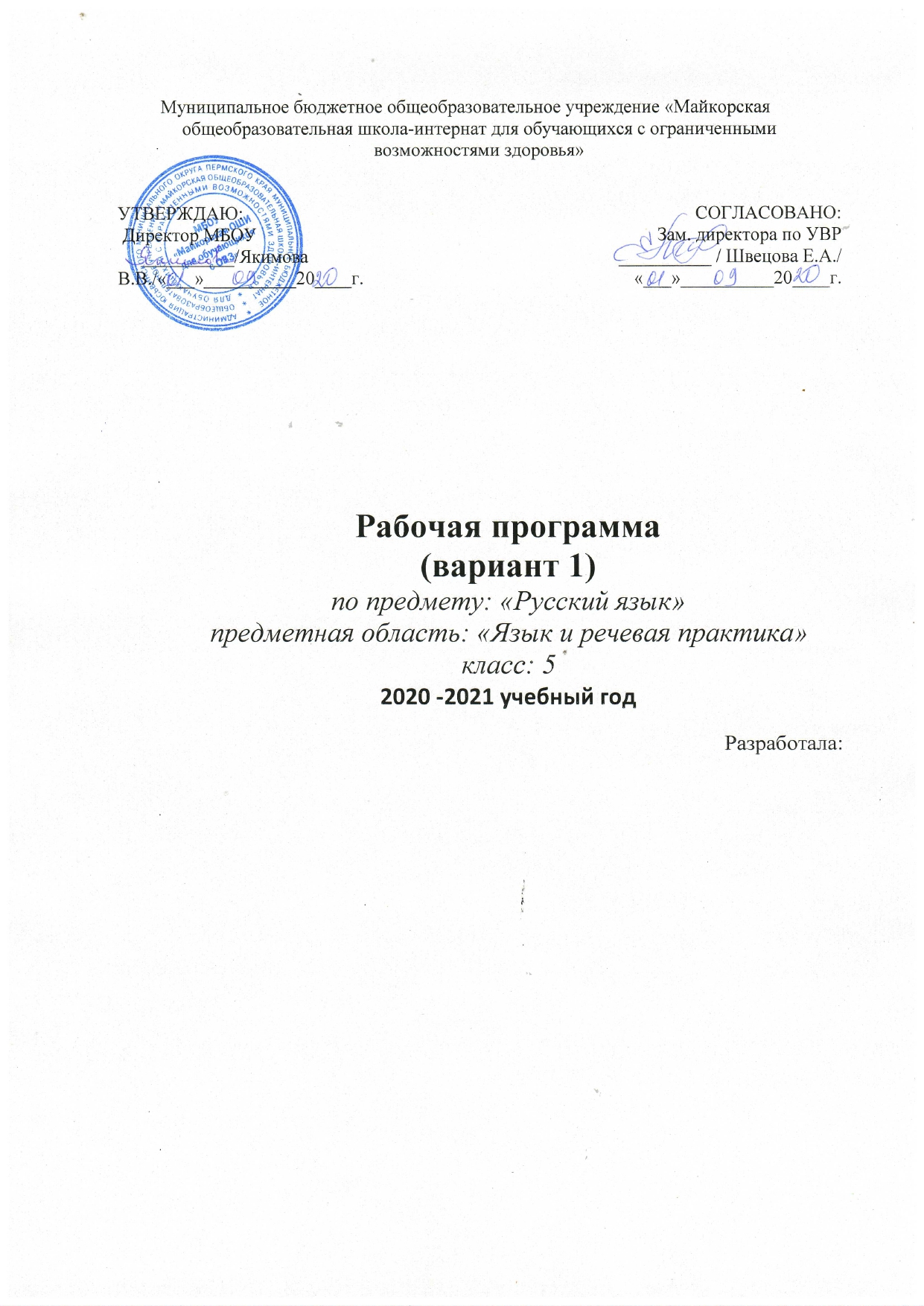 Рабочая программа  по учебному предмету «Русский язык»  для 5 класса составлена на основеФедерального закона № 273 от 29 декабря 2012 года «Об образовании в Российской Федерации»;Федерального государственного образовательного стандарта образования  обучающихся с умственной отсталостью (интеллектуальными нарушениями) от 19.12.2014 г.  № 1599.адаптированной основной общеобразовательной программы образования обучающихся с легкой умственной отсталостью (интеллектуальными нарушениями) (Вариант 1) МБОУ «Майкорская ОШИ для обучающихся с ОВЗ»приказа Министерства образования и науки Российской Федерации от 31 марта 2014г. №253 «Об утверждении федерального перечня учебников, рекомендуемых к использованию при реализации имеющих государственную аккредитацию образовательных программ начального общего, основного общего, среднего общего образования»;Санитарно-эпидемиологические правила и нормативы СанПиН 2.4.2.3286-15 «Санитарно-эпидемиологические требования к условиям и организации обучения и воспитания в организациях, осуществляющих образовательную деятельность по адаптивным основным общеобразовательным программам для обучающихся с ограниченными возможностями здоровья, утверждённые главным санитарным врачом Российской Федерации от 10 июля 2015г. № 26, зарегистрированными в Минюсте России 14 августа 2015г. №38528.Данная рабочая программа ориентирована на учебно-методический комплект: Русский язык. 5 класс: учебник для общеобразовательных организаций, реализующих адаптированные основные общеобразовательные программы / Э.В. Якубовская, Н.Г. Галунчикова. – М.: Просвещение, 2020. В системе образования обучающихся с нарушением интеллекта учебный предмет «Русский язык» занимает особое место: является не только объектом, но и средством обучения. Как средство познания действительности, русский язык обеспечивает развитие интеллектуальных и творческих способностей ребенка, развивает его мышление, память и воображение, формирует навыки самостоятельной учебной деятельности, самообразования и самореализации личности. Будучи формой хранения и усвоения различных знаний, русский язык неразрывно связан со всеми школьными предметами и влияет на качество усвоения всех других дисциплин, а в перспективе способствует овладению будущей профессией.Рабочая программа направлена на разностороннее развитие личности обучающихся, учитывает особенности познавательной деятельности обучающихся с умственной отсталостью, способствует их умственному развитию, нравственному, гражданскому и эстетическому воспитанию.Обучение русскому языку носит коррекционную и практическую направленность, что определяется содержанием и структурой учебного предмета.Изучение русского языка в 5 классе имеет цель:создание условий дляразвития коммуникативно-речевых навыков и коррекции недостатков мыслительной деятельности обучающихся с легкой степенью умственной отсталости. Достижение поставленной цели обеспечивается решением следующих задач: формирование первоначальных навыков чтения и письма в процессе овладения грамотой; формирование элементарных представлений о русском языке как средстве общения и источнике получения знаний; использование письменной коммуникации для решенияпрактикоориентированных задач; ознакомление с некоторыми грамматическими понятиями и формирование на этой основе грамматических знаний и умений; использование усвоенных грамматико-орфографических знаний и умений для решения практических (коммуникативно-речевых) задач; научить последовательно и правильно излагать свои мысли в устной и письменной форме; развитие положительных качеств и свойств личности. Рабочая программа  составлена  с учётом особенностей познавательной  деятельности учащихся, уровня их  общего и речевого развития, подготовки к усвоению учебного материала, специфических отклонений в развитии, требующих  индивидуальной или групповой коррекции.  Школьники разделены на группы обученности  на основе дифференциации В.В.Воронковой. Дифференцированная работа спланирована по учебным возможностям, интересам, способностям и склонностям.ОБЩАЯ ХАРАКТЕРИСТИКА УЧЕБНОГО ПРЕДМЕТА «РУССКИЙ ЯЗЫК»Программа по русскому языку в 5 классе имеет коммуникативную направленность. Основным направлением работы является развитие речи учащихся как средства общения и коррекции их мыслительной деятельности.Данный вектор работы влияет на структуру и содержательную часть программы. Первостепенное внимание уделяется таким синтаксическим структурам, как предложение и текст, которые обеспечивают реализацию коммуникативной функции речи и возможность развернуто выражать мысли, точнее понимать высказывания других людей. Коммуникативная направленность обучения делает более продуктивным решение коррекционно-развивающих задач.Реализация коммуникативного подхода предполагает некоторое смещение акцентов при обучении русскому языку детей с нарушением интеллекта. Работа над усвоением грамматических категорий и орфографических правил перестает быть самоцелью, она осуществляется в процессе формирования собственно речевых умений и навыков. Большое значение приобретает не только запоминание грамматической теории и орфографических правил («как называется», «как изменяется»), но и умение применять изученный грамматико-орфографический материал в устной и письменной форме в речевой практике.Программа по русскому языку в 5 классе включает следующие разделы:1. Звуки и буквы. Текст.2. Предложение. Текст.3. Слово. Текст.4. Повторение.5. Связная речь.В области фонетики в 5 классе продолжается работа по звукобуквенному анализу. Раздел «Звуки и буквы. Текст» направлен на повторение материала. Большое внимание при этом уделяется фонетическому разбору. Дифференциация оппозиционных фонем (мягкие и твердые, звонкие и глухие согласные, раздельное и слитное произношение согласного и гласного в слоге) приобретает значение для практического усвоения смыслоразличительной функции этих звуков и слогов, для обработки четкости произносительных навыков, интонационной выразительности устного высказывания. В области морфологии, изучая раздел «Слово», учащиеся овладевают законами образования слов, подбирают однокоренные слова, наблюдают за единообразным написанием гласных и согласных в корне слова, а затем в приставках и суффиксах. Учащиеся группируют слова по различным грамматическим признакам: предметность, признак, действие. Внимание обучающихся обращается на слова с противоположным и близким значением, на лексемы, сходные по звучанию, но разные по значению (глиняный — глинистый, экскаватор — эскалатор), на составление и употребление слов с различным эмоционально-оценочным оттенком (дом — домик, дом — домище), на использование слова в контексте художественного образа (солнышко смеется). Учащихся следует обучать точному выбору слов для выражения мысли, их применению в предложении и тексте. Каждая тема, связанная с усвоением частей речи, включает работу по дифференциации грамматических и семантических признаков, что создает условия для предупреждения ошибок в смешении грамматических категорий, в их правильном использовании в речи, например, существительное и прилагательное со значением действия, их изменение и противопоставление глаголу в словосочетании и предложении (быстрый бег, беговая дорожка, бегать быстро).В программе большое место отводится работе со словосочетанием: составлению словосочетания различных форм (красивое платье, писать письмо, играть на гитаре, весело смеяться), подбору словосочетаний с прямым и переносным значением (прямая дорога — прямой характер), поиску синонимичных пар (вишневый сок и сок из вишни), умению использовать словосочетания в качестве строительного материала целостной структуры предложения. Включение в программу данной языковой единицы обогащает и конкретизирует словарь учащихся, помогает лучше понять образные средства языка, способствует развитию творческого мышления. Коммуникативно-речевая направленность обучения русскому языку наиболее полно реализуется в разделе «Предложение». В 5 классе особое внимание следует уделить точному интонированию предложений, выделению в них логического центра. Учащиеся наблюдают за изменением смысла высказывания в зависимости от переноса логического ударения с одного слова на другое. С помощью осваиваемых языковых средств (части речи, словосочетание, предложение) пятиклассники обучаются конструировать разнообразные тексты. Через все разделы программы проходит идея ознакомления учеников с некоторыми закономерностями построения монологического высказывания. Как показывает практика, без специального обучения учащиеся не могут овладеть связной речью, опираясь только на интуитивный уровень осознания этих закономерностей. Они должны поэтапно освоить в практической деятельности основные законы структурирования текста.У учащихся 5-х классов формируются следующие умения: - определять тему и главную мысль готового текста на основе решения вопроса, о ком или о чем говорится в тексте (тема), что является главным о предмете темы (основная мысль); - выделять ведущую мысль, заключенную в заголовке или в отдельном предложении текста; - выбирать заголовки к тексту, отражающие его тему или основную мысль, из ряда предложенных учителем; - с помощью учителя или самостоятельно находить в тексте речевые недочеты: исправлять нарушения в логике и последовательности высказывания; в неточном употреблении слов, в их неоправданном повторе, в нарушении границ предложений, в неверном использовании языковых средств связи. Разнообразные виды работ на уроках связной письменной речи, которые рекомендуется проводить один раз в месяц, выделены в самостоятельный раздел. Отработанный на уроках грамматики тип текста, его жанр служат основой для выбора видов работы на этих уроках. Приоритеты речевой деятельности над собственно языковой потребовали некоторых изменений в содержании грамматического и орфографического материала для большего приближения к речевой практике. С этой целью большое внимание уделяется значению языковых единиц, их правильному употреблению в речи.Программа обеспечивает необходимую систематизацию знаний. В частности, проверка орфограмм подчиняется единому принципу: нахождение проверочных слов, где орфограмма находится в сильной позиции (безударные гласные под ударением, сомнительные согласные перед гласными). Большую роль в систематизации знаний и умений учащихся, в правильном решении орфографических задач приобретает работа по подбору групп однокоренных слов, наблюдению за единообразным написанием орфограмм во всех родственных словах. Итоговые контрольные работы проводятся после изучения отдельных тем программы, а также в конце учебной четверти, полугодия, года. Программный материал расположен концентрически: основные части речи, обеспечивающие высказывание (имя существительное, имя прилагательное, глагол), включены в содержание 5 и последующих классов с постепенным наращиванием сведений по каждой из названных тем.Технологии обучения:коррекционно-развивающего обучения;проблемного обучения;групповые технологии и коллективное творческое дело;игровые педагогические технологии;проектного метода обучения;технология модульного обучения.Методы обучения:словесные – рассказ, объяснение, беседа, работа с учебником и книгой; наглядные – наблюдение, демонстрация, просмотр;  практические – выполнение   упражнений, работа с карточками, перфокартами, тестами; самостоятельная работа;устная работа, письменные работы (сочинения, изложения, диктанты и т.д.). Формы обучения: фронтальное и индивидуальное обучение.Приемы коррекционной направленности:задания по степени нарастающей трудности; включение в урок заданий, предполагающих различный доминантный анализатор; разнообразные типы структур уроков, обеспечивающих смену видов деятельности учащихся;задания, предполагающие самостоятельную обработку информации; дозированная поэтапная помощь педагога; перенос только что показанного способа обработки информации на своё индивидуальное задание;включение в урок специальных упражнений по коррекции высших психических функций;задания с опорой на несколько анализаторов;постановка законченных инструкций; включение в урок материалов сегодняшней жизни; создание условий для «зарабатывания», а не «получения» оценки; проблемные задания, познавательные вопросы; игровые приемы, призы, поощрения, развёрнутая словесная оценка деятельности.Типы уроков:УУНЗ - уроки усвоения новых знаний, на которых учащиеся знакомятся с новым материалом;УКЗНМ - уроки коррекции и закрепления нового материала (применение знаний в сходных ситуациях);УВПУ - уроки выработки практических умений (применение знаний в новых ситуациях);УПОСЗ - уроки повторения, обобщения, систематизации знаний (усвоение способов действий в комплексе);УПОКЗ - уроки проверки, оценки, коррекции знаний;КУ - комбинированные уроки;УЭ – урок-экскурсия;УП – урок-практикум;УРР – урок развития речи.ОПИСАНИЕ МЕСТА УЧЕБНОГО ПРЕДМЕТА«РУССКИЙ ЯЗЫК» В УЧЕБНОМ ПЛАНЕПредмет «Русский язык» входит в образовательную область «Язык и речевая практика» учебного планаМБОУ «Майкорская ОШИ для обучающихся с ОВЗ».  Рабочая программа по русскому языку рассчитана в 5 классе на 136 часов, 4 часа в неделю, 34 учебные недели. Программа реализуется через систему уроков русского языка.ЛИЧНОСТНЫЕ И ПРЕДМЕТНЫЕ РЕЗУЛЬТАТЫ ИЗУЧЕНИЯ УЧЕБНОГО ПРЕДМЕТА «РУССКИЙ ЯЗЫК»Рабочая программа для 5 класса направлена на достижение учащимися определенных личностных и предметных результатов.Личностными  результатами  изучения  предмета  «Русский  язык»  в5классе являются следующие умения: осознание себя как гражданина России; формирование чувства гордости за свою Родину; воспитание уважительного отношения к иному мнению, истории и культуре других народов; сформированность адекватных представлений о собственных возможностях, о насущно необходимом жизнеобеспечении; овладение начальными навыками адаптации в динамично изменяющемся и развивающемся мире; овладение социально-бытовыми навыками, используемыми в повседневной жизни; владение навыками коммуникации и принятыми нормами социального взаимодействия; способность к осмыслению социального окружения, своего места в нем, принятие соответствующих возрасту ценностей и социальных ролей; принятие и освоение социальной роли обучающегося, проявление социально значимых мотивов учебной деятельности; сформированность навыков сотрудничества с взрослыми и сверстниками в разных социальных ситуациях; воспитание эстетических потребностей, ценностей и чувств; развитие этических чувств, проявление доброжелательности, эмоционально-нравственной отзывчивости и взаимопомощи, проявление сопереживания к чувствам других людей; сформированность установки на безопасный, здоровый образ жизни, наличие мотивации к творческому труду, работе на результат, бережному отношению к материальным и духовным ценностям;    проявление готовности к самостоятельной жизни.Предметные результатыВ рабочей программе 5класса по предмету «Русский язык» предусмотрено два уровня овладения предметными результатами: минимальный и достаточный. Достаточный уровень освоения предметных результатов не является обязательным для всех обучающихся. Минимальный уровень освоения предметных результатов является обязательным для большинства обучающихся с умственной отсталостью. Отсутствие достижения  этого уровня  не является препятствием к продолжению образования по данному варианту программы.Предполагается, что к концу обучения в4 классе учащиеся будут уметь:Изучение предмета «Русский язык» в5классе направлено на формирование следующих базовых учебных действий.ЛичностныеУД- гордиться школьными успехами и достижениями как собственными, так и своих товарищей;- адекватно эмоционально откликаться на произведения литературы, музыки, живописи и др.; - уважительно и бережно относиться к людям труда и результатам их деятельности; - бережно относиться к культурно-историческому наследию родного края и страны; - понимать личную ответственность за свои поступки на основе представлений об этических нормах и правилах поведения в современном обществе. Познавательные УД- дифференцированно воспринимать окружающий мир, его временно-пространственную организацию;- использовать логические действия (сравнение, анализ, синтез, обобщение, классификацию, установление аналогий, закономерностей, причинно-следственных связей) на наглядном, доступном вербальном материале, основе практической деятельности в соответствии с индивидуальными возможностями;- применять начальные сведения о сущности и особенностях объектов, процессов и явлений действительности (природных, социальных, культурных, технических и др.) в соответствии с содержанием конкретного учебного предмета и для решения познавательных и практических задач;- использовать в жизни и деятельности некоторые межпредметные знания, отражающие доступные существенные связи и отношения между объектами и процессами.Коммуникативные УД- вступать и поддерживать коммуникацию в разных ситуациях социального взаимодействия (учебных, трудовых, бытовых и др.);- слушать собеседника, вступать в диалог и поддерживать его, признавать возможность существования различных точек зрения и права каждого иметь свою точку зрения, аргументировать свою позицию;- дифференцированно использовать разные виды речевых высказываний (вопросы, ответы, повествование, отрицание и др.) в коммуникативных ситуациях с учетом специфики участников (возраст, социальный статус, знакомый-незнакомый и т.п.);- использовать разные виды делового письма для решения жизненно значимых задач;- использовать разные источники и средства получения информации для решения коммуникативных и познавательных задач, в том числе информационные.Регулятивныепринимать и сохранять цели и задачи решения типовых учебных и практических задач, осуществлять коллективный поиск средств их осуществления;- осознанно действовать на основе разных видов инструкций для решения практических и учебных задач;- осуществлять взаимный контроль в совместной деятельности, адекватно оценивать собственное поведение и поведение окружающих;- осуществлять самооценку и самоконтроль в деятельности, адекватно реагировать на внешний контроль и оценку, корректировать в соответствии с ней свою деятельность.5.СОДЕРЖАНИЕ УЧЕБНОГО ПРЕДМЕТА «РУССКИЙ ЯЗЫК»Программа по русскому языку включает следующие разделы: «Повторение», «Звуки и буквы. Текст», «Предложение. Текст», «Состав слова. Текст», «Части речи. Текст», «Предложение. Текст», «Связная речь».Повторение Звуки и буквы. ТекстЗвуки речи: гласные и согласные. Алфавит. Гласные и согласные. Несовпадение звука и буквы в слове. Согласные твёрдые и мягкие. Обозначение мягкости согласных буквами ь, е, ё, и, ю, я. Правописание слов с разделительным мягким знаком (ь).Парные звонкие и глухие согласные. Правописание звонких и глухих согласных на конце слова. Гласные ударные и безударные. Проверка написания безударных гласных путём изменения формы слова.Текст. Различение текста и не текста. Определение темы текста. ЗаголовокПредложение. ТекстПрактические упражнения в составлении и распространении предложений. Порядок слов в предложении. Связь слов в предложении. Главные и второстепенные члены предложения. Различение предложений по интонации.Текст. Отличие предложения от текста. Деление текста на предложения.Состав слова. ТекстСостав слова. Корень и однокоренные слова. Окончание, приставка, суффикс. Упражнения в образовании слов при помощи приставок и суффиксов.Правописание проверяемых безударных гласных, звонких и глухих согласных в корне слова.Непроверяемые гласные и согласные в корне слова.Приставка и предлог.Части речи. Текст Общее понятие о частях речи: существительное, глагол, прилагательное. Умение различать части речи по вопросам и значению.Имя существительное. Понятие об имени существительном. Значение имени существительного в речи. Одушевлённые и неодушевлённые имена существительные, собственные и нарицательные. Изменение имён существительных по числам (единственное и множественное число).Род имён существительных, различение имен существительных по родам (мужской, женский род, средний род).Текст. Тема и основная мысль текста.Имя прилагательное. Понятие об имени прилагательном. Значение имени прилагательного в речи. Изменение имен прилагательных по родам (мужской, женский и средний род). Согласование имени прилагательного с существительным в роде. Умение различать род по вопросам.Глагол. Понятие о глаголе. Значение глагола в речи. Изменение глаголов по временам (настоящее, прошедшее и будущее время). Различение глаголов по временам.Текст. Отборов примеров и фактов для подтверждения основной мысли.Предложение. ТекстГлавные и второстепенные члены предложения. Предложения нераспространённые и распространённые. Понятие об однородных членах предложения. Связная речьБольшое внимание уделяется формированию навыков связной письменной речи, т. к. возможности школьников с интеллектуальными нарушениями излагать свои мысли в письменной форме весьма ограничены. В связи с этим ведется постоянная работа над развитием их фонематического слуха и правильного произношения, обогащением и уточнением словаря, обучением построению предложений, связному устному и письменному высказыванию. Подготовительные упражнения — ответы на последовательно поставленные вопросы, подписи под серией рисунков, работа с деформированным текстом –  это основа, позволяющая учащимся 5 класса овладеть такими видами работ, как изложение и сочинение.В 5 классе школьникам прививаются навыки делового письма. Обучение осуществляется по двум направлениям: учащиеся получают образцы и упражняются в оформлении деловых бумаг (бланков, квитанций и др.); в то же время предусматривается формирование навыков четкого, правильного, логичного и достаточно краткого изложения своих мыслей в письменной форме.Деловое письмо: адрес на открытке и конверте, поздравительная открытка, записка, письмо родителям.Развитие речиЗаполнение дневника учащимися.Работа с деформированным текстом.Изложение по предложенному учителем плану (примерная тематика: из жизни животных, школьные дела, поступки учащихся).         Составление предложений и рассказа по вопросам учителя, по картине, серии картин, материалам наблюдений.Составление рассказа по опорным словам после разбора с учителем (примерная тематика: жизнь класса, школы, проведение каникул, игры зимой).Повторение пройденного материала за год.Список слов, правописание которых учащиеся должны усвоить в 5 классе:Адрес, аккуратно, берег, беседа, библиотека, благодарю, вместе, внезапно, герой, граница, диалог, до свидания, жалеть, желтый, забота, здравствуй, идти, иней, каникулы, килограмм, коллекция, конверт, конструктор, корабль, Красная площадь, космос, космонавт, лестница, лягушка, минута, область, облако, огромный, однажды, отряд, охрана, пассажир, победа, природа, салют, свобода, случай, столица, телефон, телевизор, ураган, человек, черный (48 слов).Учебно - тематический планСИСТЕМА ОЦЕНКИ ДОСТИЖЕНИЯ ОБУЧАЮЩИМИСЯ С УМСТВЕННОЙ ОТСТАЛОСТЬЮ ПЛАНИРУЕМЫХ РЕЗУЛЬТАТОВ ОСВОЕНИЯ АДАПТИРОВАННОЙ ОСНОВНОЙ ОБРАЗОВАТЕЛЬНОЙ ПРОГРАММЫ Оценка личностных результатов предполагает оценку продвижения ребенка в овладении социальными (жизненными) компетенциями. Оценка предметных результатов проводится с помощью диагностических работ (промежуточных и итоговых), направленных на определение уровня освоения темы учащимися. Одним из основных способов учета знаний, умений и навыков учащихся по русскому языку является устный опрос. При оценке ответа ученика учитываются полнота и правильность ответа, степень осознанности понимания изученного, умение практически применять свои знания, последовательность изложения и речевое оформление ответа. За устные ответы:оценка «5» ставится ученику, если он обнаруживает понимание материала, может с помощью учителя обосновать, самостоятельно сформулировать ответ, привести необходимые примеры, допускает единичные ошибки, которые сам исправляет;оценка «4» ставится, если ученик дает ответ, в целом соответствующий требованиям оценки «5», но допускает неточности в подтверждении правил примерами и исправляет их с помощью учителя, допускает ошибки в речи, при работе над текстом или разборе предложения допускает 1-2 ошибки, которые исправляет с помощью учителя;оценка «3» ставится, если ученик обнаруживает знание и понимание основных положений темы, излагает материал неполно, непоследовательно, допускает ряд ошибок в речи, затрудняется самостоятельно привести примеры, нуждается в постоянной помощи учителя.Обучающие работы (различные виды упражнений, в том числе творческие – сочинения и изложения) оцениваются с учетом правильности, полноты и последовательности передачи содержания. При проверке изложения или сочинения выводится одна общая оценка, охватывающая все стороны данной работы:оценка «5» ставится ученику за правильное, полное, последовательное изложение авторского текста (темы), без ошибок в построении предложений, употреблении слов допускается 1-2 орфографические ошибки; оценка «4» ставится за изложение (сочинение), написанное без искажений авторского текста (темы) с пропуском второстепенных звеньев, не влияющих на понимание основного смысла, с 1-2 ошибками в построении предложения, допускается 3-4 орфографические ошибки;оценка «3» ставится за изложение (сочинение), написанное с отступлениями от авторского текста (темы), с 3-4 ошибками в построении предложения, в употреблении слов, влияющих на понимание основного смысла, 5-6 орфографических ошибок.Диктант может быть связным текстом или состоять из отдельных предложений. Контрольные работы оцениваются с учетом индивидуальных особенностей усвоения учебного материала каждым учеником. Оценка «5» выставляется за безошибочную работу при наличии в ней 1 негрубой орфографической ошибки. Оценка «4» выставляется при наличии в работе 2 орфографических ошибок. «4» может быть выставлена при наличии 3 орфографических ошибок, если среди них есть однотипные. Оценка «3» может быть выставлена за работу, в которой допущено 3 и более орфографических и пунктуационных ошибок. При выставлении оценок «5» и «4» учитывается также аккуратность выполнения работы. Не учитываются 1-2 исправления или 1 пунктуационная ошибка. Наличие 3 исправлений или 2 пунктуационных ошибок на изученные правила соответствует одной орфографической ошибке. Дисграфические ошибки не учитываются.Примерный объем текстов контрольных работ (диктантов) в 5 классе – 50-55 слов. Учету подлежат все слова, в том числе союзы, предлоги, частицы. Контрольные диктанты должны содержать 1-2 орфограммы на каждое проверяемое правило. Количество орфограмм должно составлять не менее 35% от числа слов текста.В 5 классе для изложений даются тексты повествовательного характера, объемом 45-60 слов. Изложения пишутся по готовому плану или по коллективно составленному под руководством учителя; допускается самостоятельное составление плана. Перед написанием изложения должна быть проведена подготовительная работа. На уроке трудные в отношении орфографии слова записываются на доске; учащимся можно пользоваться орфографическим словарём, обращаться за помощью к учителю. Текущий контроль проводится по итогам изучения тем, разделов программы по русскому языку, учебным четвертям. Порядок, формы, периодичность, количество обязательных мероприятий при проведении текущего контроля определены в тематическом планировании программы.Промежуточная аттестация обучающихся проводится в форме итогового контроля 1 раз в год в качестве контроля освоения учебного предмета. В отношении обучающихся, осваивающих АООП индивидуально на дому, в очно-заочной форме промежуточная аттестация по русскому языку основывается на результатах текущего контроля успеваемости по предмету, при условии, что по предмету «Русский язык» они имеют положительные результаты текущего контроля.Промежуточная аттестация проводится в конце учебного года в форме контрольного диктанта с грамматическим заданием или орфографического списывания.Лист отслеживания предметных результатов обучающегося 5 класса по учебному предмету «Русский язык»  учебный год20___ /20ОПИСАНИЕ МАТЕРИАЛЬНО-ТЕХНИЧЕСКОГО ОБЕСПЕЧЕНИЯ ОБРАЗОВАТЕЛЬНОГО ПРОЦЕССАТЕМАТИЧЕСКОЕ ПЛАНИРОВАНИЕМинимальный уровень:Достаточный уровень:списывать текст целыми словами, структурно сложные слова — по слогам;писать под диктовку текст с предварительным разбором изученных орфограмм;участвовать в обсуждении темы и идеи текста;подбирать однокоренные слова с помощью учителя;проверять безударные гласные, сомнительные согласные на основе изменения формыслова (с помощью учителя);учиться пользоваться школьным орфографическим словарем под руководствомучителя.списывать текст целыми словами и словосочетаниями, структурно сложные слова —по слогам;писать под диктовку текст, включающий слова с изученными орфограммами (40—45слов);участвовать в обсуждении темы текста, в выделении основной мысли;коллективно составлять текст и записывать его под руководством учителя (до 50слов);подбирать однокоренные слова, разбирать слова по составу с помощью учителя;различать части речи (имя существительное, имя прилагательное, глагол) по вопросам, с опорой на таблицу;находить решение орфографической задачи (с помощью учителя);пользоваться школьным орфографическим словарем под руководством учителя.Раздел Количество часовКоличество часовКоличество часовКоличество часовКоличество часовРаздел IчетвертьIIчетвертьIIIчетвертьIVчетвертьЗа годЗвуки и буквы. Текст. 1717Предложение. Текст. 1616Слово. Текст. Состав слова. Части речи. 327140113052Предложение. Текст. 1111Повторение 101036284032136№п/пНаименование разделови темВсего часовИз нихИз нихПримечание№п/пНаименование разделови темВсего часовКонтрольные работыРазвитие речиПримечание1Повторение. Звуки и буквы. Текст16132Повторение. Предложение. Текст16113Состав слова. Текст30214Части речи. Текст85Имя существительное18126Имя прилагательное13117Глагол10118Предложение. Текст11119Повторение141210Итого136 часов9 часов10 часовМинимальный уровень Декабрь  МайСредний  баллсписывать текст целыми словами, структурно сложные слова — по слогам;писать под диктовку текст с предварительным разбором изученных орфограмм;участвовать в обсуждении темы и идеи текста;подбирать однокоренные слова с помощью учителя;проверять безударные гласные, сомнительные согласные на основе изменения формы слова (с помощью учителя);учиться пользоваться школьным орфографическим словарем под руководствомучителя.Достаточный уровеньсписывать текст целыми словами и словосочетаниями, структурно сложные слова —по слогам;писать под диктовку текст, включающий слова с изученными орфограммами (40—45слов);участвовать в обсуждении темы текста, в выделении основной мысли;коллективно составлять текст и записывать его под руководством учителя (до 50слов);подбирать однокоренные слова, разбирать слова по составу с помощью учителя;различать части речи (имя существительное, имя прилагательное, глагол) по вопросам, с опорой на таблицу;находить решение орфографической задачи (с помощью учителя);пользоваться школьным орфографическим словарем под руководством учителя.№ урокаНаименование раздела программы и тем урокаКоличество часовКоличество часовКоличество часовКоличество часовТип урокаТип урокаТип урокаЭлементы содержанияЭлементы содержанияПланируемые результаты освоения обучающимися учебного предмета, курсаОсновные виды учебной деятельности обучающихся1 четверть (36 часов)Повторение. Звуки и буквы. Текст (16 часов)1 четверть (36 часов)Повторение. Звуки и буквы. Текст (16 часов)1 четверть (36 часов)Повторение. Звуки и буквы. Текст (16 часов)1 четверть (36 часов)Повторение. Звуки и буквы. Текст (16 часов)1 четверть (36 часов)Повторение. Звуки и буквы. Текст (16 часов)1 четверть (36 часов)Повторение. Звуки и буквы. Текст (16 часов)1 четверть (36 часов)Повторение. Звуки и буквы. Текст (16 часов)1 четверть (36 часов)Повторение. Звуки и буквы. Текст (16 часов)1 четверть (36 часов)Повторение. Звуки и буквы. Текст (16 часов)1 четверть (36 часов)Повторение. Звуки и буквы. Текст (16 часов)1 четверть (36 часов)Повторение. Звуки и буквы. Текст (16 часов)1 четверть (36 часов)Повторение. Звуки и буквы. Текст (16 часов)1 четверть (36 часов)Повторение. Звуки и буквы. Текст (16 часов)Звуки речи: гласные и согласные. Алфавит11111КУКУЗвук как единица речи, особенности гласных и согласных звуков, роль алфавита в обозначении звуков на письме (а не наоборот)Звук как единица речи, особенности гласных и согласных звуков, роль алфавита в обозначении звуков на письме (а не наоборот)Уметь различать буквы и звуки. Знать алфавит, название буквслушать объяснение учителя;- выполнять действия по инструкции учителя;- выполнять задания по образцу;- выполнять самопроверку, взаимопроверку;- осуществлять самооценку;- находить необходимую информацию в учебнике, словаре;- оперировать терминами «звук», «буква», «гласный», «согласный», «орфограмма»;- устанавливать соответствие между количеством гласных и слогов;- делить слова на слоги;- образовывать новые слова;- различать мягкие и твердые, звонкие и глухие согласные на слух;- обозначать мягкость согласных на письме буквами ь, е, ё, ю, я, и;- писать слова с разделительным мягким знаком;- ставить ударения в словах, различать ударные и безударные гласные;- подбирать проверочные слова;- различать текст и несколько отдельных предложений;- читать текст;- определять тему текста;- озаглавливать текст;- выделять основную мысль текста;- делить текст на части;- списывать текст;- записывать под диктовку слова и предложения.- составлять рассказ по сюжетной картинке и данному плану с обсуждением темы, структуры текста, отбором словаря, построением предложений;- использовать средства связи между ними - озаглавливать рассказ;- коллективная запись начала рассказа с последующим самостоятельным воспроизведением частей текста (наиболее простых);- запомнить и уметь перечислить все адресные данные;- тренироваться в записи адресов.Гласные и согласные. Несовпадение звука и буквы в слове11111КУКУСопоставление звукового и буквенного обозначения слова; анализ модели словСопоставление звукового и буквенного обозначения слова; анализ модели словУметь различать буквы и звуки, гласные и согласныеслушать объяснение учителя;- выполнять действия по инструкции учителя;- выполнять задания по образцу;- выполнять самопроверку, взаимопроверку;- осуществлять самооценку;- находить необходимую информацию в учебнике, словаре;- оперировать терминами «звук», «буква», «гласный», «согласный», «орфограмма»;- устанавливать соответствие между количеством гласных и слогов;- делить слова на слоги;- образовывать новые слова;- различать мягкие и твердые, звонкие и глухие согласные на слух;- обозначать мягкость согласных на письме буквами ь, е, ё, ю, я, и;- писать слова с разделительным мягким знаком;- ставить ударения в словах, различать ударные и безударные гласные;- подбирать проверочные слова;- различать текст и несколько отдельных предложений;- читать текст;- определять тему текста;- озаглавливать текст;- выделять основную мысль текста;- делить текст на части;- списывать текст;- записывать под диктовку слова и предложения.- составлять рассказ по сюжетной картинке и данному плану с обсуждением темы, структуры текста, отбором словаря, построением предложений;- использовать средства связи между ними - озаглавливать рассказ;- коллективная запись начала рассказа с последующим самостоятельным воспроизведением частей текста (наиболее простых);- запомнить и уметь перечислить все адресные данные;- тренироваться в записи адресов.Твёрдые и мягкие согласные перед гласными и, е, ё, ю, я11111КУКУДифференциация мягких и твёрдых согласных звуков, обозначение на письме мягкости согласных соответствующими гласными буквамиДифференциация мягких и твёрдых согласных звуков, обозначение на письме мягкости согласных соответствующими гласными буквамиУметь различать твердые и мягкие согласныеслушать объяснение учителя;- выполнять действия по инструкции учителя;- выполнять задания по образцу;- выполнять самопроверку, взаимопроверку;- осуществлять самооценку;- находить необходимую информацию в учебнике, словаре;- оперировать терминами «звук», «буква», «гласный», «согласный», «орфограмма»;- устанавливать соответствие между количеством гласных и слогов;- делить слова на слоги;- образовывать новые слова;- различать мягкие и твердые, звонкие и глухие согласные на слух;- обозначать мягкость согласных на письме буквами ь, е, ё, ю, я, и;- писать слова с разделительным мягким знаком;- ставить ударения в словах, различать ударные и безударные гласные;- подбирать проверочные слова;- различать текст и несколько отдельных предложений;- читать текст;- определять тему текста;- озаглавливать текст;- выделять основную мысль текста;- делить текст на части;- списывать текст;- записывать под диктовку слова и предложения.- составлять рассказ по сюжетной картинке и данному плану с обсуждением темы, структуры текста, отбором словаря, построением предложений;- использовать средства связи между ними - озаглавливать рассказ;- коллективная запись начала рассказа с последующим самостоятельным воспроизведением частей текста (наиболее простых);- запомнить и уметь перечислить все адресные данные;- тренироваться в записи адресов.Мягкий знак (ь) на конце и в середине слова11111КУКУМягкий знака как показатель мягкости согласных в конце и середине слова. Словарная работа Мягкий знака как показатель мягкости согласных в конце и середине слова. Словарная работа Знать правила постановки мягкого знака (ь) для обозначения мягкости. Уметь использовать мягкий знак для обозначения мягкости согласных в конце и середине словаслушать объяснение учителя;- выполнять действия по инструкции учителя;- выполнять задания по образцу;- выполнять самопроверку, взаимопроверку;- осуществлять самооценку;- находить необходимую информацию в учебнике, словаре;- оперировать терминами «звук», «буква», «гласный», «согласный», «орфограмма»;- устанавливать соответствие между количеством гласных и слогов;- делить слова на слоги;- образовывать новые слова;- различать мягкие и твердые, звонкие и глухие согласные на слух;- обозначать мягкость согласных на письме буквами ь, е, ё, ю, я, и;- писать слова с разделительным мягким знаком;- ставить ударения в словах, различать ударные и безударные гласные;- подбирать проверочные слова;- различать текст и несколько отдельных предложений;- читать текст;- определять тему текста;- озаглавливать текст;- выделять основную мысль текста;- делить текст на части;- списывать текст;- записывать под диктовку слова и предложения.- составлять рассказ по сюжетной картинке и данному плану с обсуждением темы, структуры текста, отбором словаря, построением предложений;- использовать средства связи между ними - озаглавливать рассказ;- коллективная запись начала рассказа с последующим самостоятельным воспроизведением частей текста (наиболее простых);- запомнить и уметь перечислить все адресные данные;- тренироваться в записи адресов.Правописание слов с разделительным мягким знаком (ь)11111КУКУПравописание слов с разделительным мягким знаком; различение двух функций мягкого знака: разделительного и показателя мягкостиПравописание слов с разделительным мягким знаком; различение двух функций мягкого знака: разделительного и показателя мягкостиЗнать правило написания разделительного мягкого знака в словах. Уметь отличать разделительный мягкий знак (ь) и мягкий знак (ь) как показатель мягкостислушать объяснение учителя;- выполнять действия по инструкции учителя;- выполнять задания по образцу;- выполнять самопроверку, взаимопроверку;- осуществлять самооценку;- находить необходимую информацию в учебнике, словаре;- оперировать терминами «звук», «буква», «гласный», «согласный», «орфограмма»;- устанавливать соответствие между количеством гласных и слогов;- делить слова на слоги;- образовывать новые слова;- различать мягкие и твердые, звонкие и глухие согласные на слух;- обозначать мягкость согласных на письме буквами ь, е, ё, ю, я, и;- писать слова с разделительным мягким знаком;- ставить ударения в словах, различать ударные и безударные гласные;- подбирать проверочные слова;- различать текст и несколько отдельных предложений;- читать текст;- определять тему текста;- озаглавливать текст;- выделять основную мысль текста;- делить текст на части;- списывать текст;- записывать под диктовку слова и предложения.- составлять рассказ по сюжетной картинке и данному плану с обсуждением темы, структуры текста, отбором словаря, построением предложений;- использовать средства связи между ними - озаглавливать рассказ;- коллективная запись начала рассказа с последующим самостоятельным воспроизведением частей текста (наиболее простых);- запомнить и уметь перечислить все адресные данные;- тренироваться в записи адресов.Развитие речи. Текст. Различение текста и не текста11111УРРУРРТекст как тематическое и композиционное единство его частей. Определение и сравнение языковых единиц: предложение и текст; различение текста и не текста Текст как тематическое и композиционное единство его частей. Определение и сравнение языковых единиц: предложение и текст; различение текста и не текста Уметь различать текст и не текстслушать объяснение учителя;- выполнять действия по инструкции учителя;- выполнять задания по образцу;- выполнять самопроверку, взаимопроверку;- осуществлять самооценку;- находить необходимую информацию в учебнике, словаре;- оперировать терминами «звук», «буква», «гласный», «согласный», «орфограмма»;- устанавливать соответствие между количеством гласных и слогов;- делить слова на слоги;- образовывать новые слова;- различать мягкие и твердые, звонкие и глухие согласные на слух;- обозначать мягкость согласных на письме буквами ь, е, ё, ю, я, и;- писать слова с разделительным мягким знаком;- ставить ударения в словах, различать ударные и безударные гласные;- подбирать проверочные слова;- различать текст и несколько отдельных предложений;- читать текст;- определять тему текста;- озаглавливать текст;- выделять основную мысль текста;- делить текст на части;- списывать текст;- записывать под диктовку слова и предложения.- составлять рассказ по сюжетной картинке и данному плану с обсуждением темы, структуры текста, отбором словаря, построением предложений;- использовать средства связи между ними - озаглавливать рассказ;- коллективная запись начала рассказа с последующим самостоятельным воспроизведением частей текста (наиболее простых);- запомнить и уметь перечислить все адресные данные;- тренироваться в записи адресов.Парные звонкие и глухие согласные, их правописание на конце слова11111КУКУСпособы проверки парных звонких и глухих согласных в конце слова; сопоставление произношения и написания слов; подборка проверочных слов  Способы проверки парных звонких и глухих согласных в конце слова; сопоставление произношения и написания слов; подборка проверочных слов  Уметь определять вид орфограммы (согласной) в корне слова; применять правило, обеспечивающее правильный выбор орфограммы; пользоваться школьным орфографическим словарем слушать объяснение учителя;- выполнять действия по инструкции учителя;- выполнять задания по образцу;- выполнять самопроверку, взаимопроверку;- осуществлять самооценку;- находить необходимую информацию в учебнике, словаре;- оперировать терминами «звук», «буква», «гласный», «согласный», «орфограмма»;- устанавливать соответствие между количеством гласных и слогов;- делить слова на слоги;- образовывать новые слова;- различать мягкие и твердые, звонкие и глухие согласные на слух;- обозначать мягкость согласных на письме буквами ь, е, ё, ю, я, и;- писать слова с разделительным мягким знаком;- ставить ударения в словах, различать ударные и безударные гласные;- подбирать проверочные слова;- различать текст и несколько отдельных предложений;- читать текст;- определять тему текста;- озаглавливать текст;- выделять основную мысль текста;- делить текст на части;- списывать текст;- записывать под диктовку слова и предложения.- составлять рассказ по сюжетной картинке и данному плану с обсуждением темы, структуры текста, отбором словаря, построением предложений;- использовать средства связи между ними - озаглавливать рассказ;- коллективная запись начала рассказа с последующим самостоятельным воспроизведением частей текста (наиболее простых);- запомнить и уметь перечислить все адресные данные;- тренироваться в записи адресов.Ударные и безударные гласные в слове11111КУКУСоответствие гласного звука и буквы в ударном слоге и их возможное несоответствие в безударном слогеСоответствие гласного звука и буквы в ударном слоге и их возможное несоответствие в безударном слогеУметь определять вид орфограммы (гласной) в корне слова; применять правило, обеспечивающее правильный выбор орфограммы; пользоваться школьным орфографическим словаремслушать объяснение учителя;- выполнять действия по инструкции учителя;- выполнять задания по образцу;- выполнять самопроверку, взаимопроверку;- осуществлять самооценку;- находить необходимую информацию в учебнике, словаре;- оперировать терминами «звук», «буква», «гласный», «согласный», «орфограмма»;- устанавливать соответствие между количеством гласных и слогов;- делить слова на слоги;- образовывать новые слова;- различать мягкие и твердые, звонкие и глухие согласные на слух;- обозначать мягкость согласных на письме буквами ь, е, ё, ю, я, и;- писать слова с разделительным мягким знаком;- ставить ударения в словах, различать ударные и безударные гласные;- подбирать проверочные слова;- различать текст и несколько отдельных предложений;- читать текст;- определять тему текста;- озаглавливать текст;- выделять основную мысль текста;- делить текст на части;- списывать текст;- записывать под диктовку слова и предложения.- составлять рассказ по сюжетной картинке и данному плану с обсуждением темы, структуры текста, отбором словаря, построением предложений;- использовать средства связи между ними - озаглавливать рассказ;- коллективная запись начала рассказа с последующим самостоятельным воспроизведением частей текста (наиболее простых);- запомнить и уметь перечислить все адресные данные;- тренироваться в записи адресов.Проверка безударных гласных в слове11111КУКУВыделение корня слова, нахождение и проверка в нем безударных гласных путем изменения формы словаВыделение корня слова, нахождение и проверка в нем безударных гласных путем изменения формы словаУметь определять вид орфограммы (гласной) в корне слова; применять правило, обеспечивающее правильный выбор орфограммы; пользоваться школьным орфографическим словаремслушать объяснение учителя;- выполнять действия по инструкции учителя;- выполнять задания по образцу;- выполнять самопроверку, взаимопроверку;- осуществлять самооценку;- находить необходимую информацию в учебнике, словаре;- оперировать терминами «звук», «буква», «гласный», «согласный», «орфограмма»;- устанавливать соответствие между количеством гласных и слогов;- делить слова на слоги;- образовывать новые слова;- различать мягкие и твердые, звонкие и глухие согласные на слух;- обозначать мягкость согласных на письме буквами ь, е, ё, ю, я, и;- писать слова с разделительным мягким знаком;- ставить ударения в словах, различать ударные и безударные гласные;- подбирать проверочные слова;- различать текст и несколько отдельных предложений;- читать текст;- определять тему текста;- озаглавливать текст;- выделять основную мысль текста;- делить текст на части;- списывать текст;- записывать под диктовку слова и предложения.- составлять рассказ по сюжетной картинке и данному плану с обсуждением темы, структуры текста, отбором словаря, построением предложений;- использовать средства связи между ними - озаглавливать рассказ;- коллективная запись начала рассказа с последующим самостоятельным воспроизведением частей текста (наиболее простых);- запомнить и уметь перечислить все адресные данные;- тренироваться в записи адресов.Развитие речи. Определение темы текста. Заголовок11111УРРУРРКомпозиционное единство частей текста. Определение темы текста, подбор заголовкаКомпозиционное единство частей текста. Определение темы текста, подбор заголовкаУметь определять тему текста, озаглавливать данный текстслушать объяснение учителя;- выполнять действия по инструкции учителя;- выполнять задания по образцу;- выполнять самопроверку, взаимопроверку;- осуществлять самооценку;- находить необходимую информацию в учебнике, словаре;- оперировать терминами «звук», «буква», «гласный», «согласный», «орфограмма»;- устанавливать соответствие между количеством гласных и слогов;- делить слова на слоги;- образовывать новые слова;- различать мягкие и твердые, звонкие и глухие согласные на слух;- обозначать мягкость согласных на письме буквами ь, е, ё, ю, я, и;- писать слова с разделительным мягким знаком;- ставить ударения в словах, различать ударные и безударные гласные;- подбирать проверочные слова;- различать текст и несколько отдельных предложений;- читать текст;- определять тему текста;- озаглавливать текст;- выделять основную мысль текста;- делить текст на части;- списывать текст;- записывать под диктовку слова и предложения.- составлять рассказ по сюжетной картинке и данному плану с обсуждением темы, структуры текста, отбором словаря, построением предложений;- использовать средства связи между ними - озаглавливать рассказ;- коллективная запись начала рассказа с последующим самостоятельным воспроизведением частей текста (наиболее простых);- запомнить и уметь перечислить все адресные данные;- тренироваться в записи адресов.Звуки и буквы. Закрепление знаний11111УКЗНМУКЗНМОрфограммы в корне слова; проверка безударных гласных, парных и удвоенных согласных Орфограммы в корне слова; проверка безударных гласных, парных и удвоенных согласных Уметь видеть, объяснять и исправлять ошибки, применять знания на практике. Уметь обобщать пройденноеслушать объяснение учителя;- выполнять действия по инструкции учителя;- выполнять задания по образцу;- выполнять самопроверку, взаимопроверку;- осуществлять самооценку;- находить необходимую информацию в учебнике, словаре;- оперировать терминами «звук», «буква», «гласный», «согласный», «орфограмма»;- устанавливать соответствие между количеством гласных и слогов;- делить слова на слоги;- образовывать новые слова;- различать мягкие и твердые, звонкие и глухие согласные на слух;- обозначать мягкость согласных на письме буквами ь, е, ё, ю, я, и;- писать слова с разделительным мягким знаком;- ставить ударения в словах, различать ударные и безударные гласные;- подбирать проверочные слова;- различать текст и несколько отдельных предложений;- читать текст;- определять тему текста;- озаглавливать текст;- выделять основную мысль текста;- делить текст на части;- списывать текст;- записывать под диктовку слова и предложения.- составлять рассказ по сюжетной картинке и данному плану с обсуждением темы, структуры текста, отбором словаря, построением предложений;- использовать средства связи между ними - озаглавливать рассказ;- коллективная запись начала рассказа с последующим самостоятельным воспроизведением частей текста (наиболее простых);- запомнить и уметь перечислить все адресные данные;- тренироваться в записи адресов.Контрольный диктант № 1 «Звуки и буквы. Текст»11111УПОКЗУПОКЗПроверка знаний, умений и навыков, полученных в 4 классе, по орфографии и пунктуацииПроверка знаний, умений и навыков, полученных в 4 классе, по орфографии и пунктуацииУметь применять на практике изученные правиласлушать объяснение учителя;- выполнять действия по инструкции учителя;- выполнять задания по образцу;- выполнять самопроверку, взаимопроверку;- осуществлять самооценку;- находить необходимую информацию в учебнике, словаре;- оперировать терминами «звук», «буква», «гласный», «согласный», «орфограмма»;- устанавливать соответствие между количеством гласных и слогов;- делить слова на слоги;- образовывать новые слова;- различать мягкие и твердые, звонкие и глухие согласные на слух;- обозначать мягкость согласных на письме буквами ь, е, ё, ю, я, и;- писать слова с разделительным мягким знаком;- ставить ударения в словах, различать ударные и безударные гласные;- подбирать проверочные слова;- различать текст и несколько отдельных предложений;- читать текст;- определять тему текста;- озаглавливать текст;- выделять основную мысль текста;- делить текст на части;- списывать текст;- записывать под диктовку слова и предложения.- составлять рассказ по сюжетной картинке и данному плану с обсуждением темы, структуры текста, отбором словаря, построением предложений;- использовать средства связи между ними - озаглавливать рассказ;- коллективная запись начала рассказа с последующим самостоятельным воспроизведением частей текста (наиболее простых);- запомнить и уметь перечислить все адресные данные;- тренироваться в записи адресов.Работа над ошибками 11111УПУПАнализ ошибок, допущенных в диктанте, коррекция недочетовАнализ ошибок, допущенных в диктанте, коррекция недочетовУметь видеть, объяснять и исправлять ошибки, применять знания на практике.слушать объяснение учителя;- выполнять действия по инструкции учителя;- выполнять задания по образцу;- выполнять самопроверку, взаимопроверку;- осуществлять самооценку;- находить необходимую информацию в учебнике, словаре;- оперировать терминами «звук», «буква», «гласный», «согласный», «орфограмма»;- устанавливать соответствие между количеством гласных и слогов;- делить слова на слоги;- образовывать новые слова;- различать мягкие и твердые, звонкие и глухие согласные на слух;- обозначать мягкость согласных на письме буквами ь, е, ё, ю, я, и;- писать слова с разделительным мягким знаком;- ставить ударения в словах, различать ударные и безударные гласные;- подбирать проверочные слова;- различать текст и несколько отдельных предложений;- читать текст;- определять тему текста;- озаглавливать текст;- выделять основную мысль текста;- делить текст на части;- списывать текст;- записывать под диктовку слова и предложения.- составлять рассказ по сюжетной картинке и данному плану с обсуждением темы, структуры текста, отбором словаря, построением предложений;- использовать средства связи между ними - озаглавливать рассказ;- коллективная запись начала рассказа с последующим самостоятельным воспроизведением частей текста (наиболее простых);- запомнить и уметь перечислить все адресные данные;- тренироваться в записи адресов.Развитие речи. Деловое письмо. Адрес на открытке и конверте11111УРРУРРПравила оформления деловых бумаг. Словарная работаПравила оформления деловых бумаг. Словарная работаЗнать виды делового письма. Уметь составлять деловые бумагиУметь применять на письме изученные орфографические правила. Уметь обобщать пройденное- перечислить все адресные данные, которые необходимо указывать в почтовых отправлениях; - уметь располагать адресные данные в нужной последовательности.Обобщение по теме «Звуки и буквы». Контрольные вопросы и задания11111УПОСЗУПОСЗЗвуковая система русского языка; характеристика звуков. Правописание орфограмм корня (безударный гласный, парный сомнительный согласный)Звуковая система русского языка; характеристика звуков. Правописание орфограмм корня (безударный гласный, парный сомнительный согласный)Уметь применять на письме изученные орфографические правила. Уметь обобщать пройденное- перечислить все адресные данные, которые необходимо указывать в почтовых отправлениях; - уметь располагать адресные данные в нужной последовательности.Коллективное составление рассказа по серии картинок11111УРРУРРПравила оформления деловых бумаг. Словарная работа	Правила оформления деловых бумаг. Словарная работа	Знать виды делового письма. Уметь составлять деловые бумаги- коллективно составлять рассказ по серии сюжетных картинок с обсуждением темы, средств связи предложений и частей текста;- озаглавливать текст в связи с выделенной темой;- записывать текст на доске и в тетрадях.Предложение. Текст.Предложение. Текст.Предложение. Текст.Предложение. Текст.Предложение. Текст.Предложение. Текст.Предложение. Текст.Предложение. Текст.Предложение. Текст.Предложение. Текст.Предложение. Текст.Предложение. Текст.Предложение. Текст.Выражение в предложении законченной мысли11111КУКУПредложение как смысловая единица речиПредложение как смысловая единица речиУметь составлять предложенияслушать объяснение учителя; - выполнять действия по инструкции учителя; - выполнять задания по образцу; - выполнять самопроверку, взаимопроверку; - осуществлять самооценку; - находить необходимую информацию в учебнике, словаре; - оперировать терминами «главные члены предложения», «второстепенные члены предложения», «подлежащее», «сказуемое»; - оперировать терминами «повествовательное предложение», «вопросительное предложение», «восклицательное предложение»; - устанавливать связь слов в предложении при помощи вопросов; - определять границы предложений; - находить главные и второстепенные члены предложения; - распространять предложения; - определять вид предложения по интонации на слух и в произношении; - устанавливать последовательность предложений в тексте; - читать текст; - определять тему текста; - озаглавливать текст; - выделять основную мысль текста; - делить текст на части, предложения; - списывать текст; - записывать под диктовку слова, предложения, текст; - перечислить все адресные данные; - уметь располагать все адресные данные в нужной последовательности. Распространение предложений11111КУКУРаспространение предложений с помощью второстепенных членовРаспространение предложений с помощью второстепенных членовУметь составлять и распространять предложенияслушать объяснение учителя; - выполнять действия по инструкции учителя; - выполнять задания по образцу; - выполнять самопроверку, взаимопроверку; - осуществлять самооценку; - находить необходимую информацию в учебнике, словаре; - оперировать терминами «главные члены предложения», «второстепенные члены предложения», «подлежащее», «сказуемое»; - оперировать терминами «повествовательное предложение», «вопросительное предложение», «восклицательное предложение»; - устанавливать связь слов в предложении при помощи вопросов; - определять границы предложений; - находить главные и второстепенные члены предложения; - распространять предложения; - определять вид предложения по интонации на слух и в произношении; - устанавливать последовательность предложений в тексте; - читать текст; - определять тему текста; - озаглавливать текст; - выделять основную мысль текста; - делить текст на части, предложения; - списывать текст; - записывать под диктовку слова, предложения, текст; - перечислить все адресные данные; - уметь располагать все адресные данные в нужной последовательности. Порядок слов в предложении11111КУКУОпределенная последовательность слов в предложении; грамматическое оформление предложенияОпределенная последовательность слов в предложении; грамматическое оформление предложенияУметь правильно строить предложения, соблюдая порядок словслушать объяснение учителя; - выполнять действия по инструкции учителя; - выполнять задания по образцу; - выполнять самопроверку, взаимопроверку; - осуществлять самооценку; - находить необходимую информацию в учебнике, словаре; - оперировать терминами «главные члены предложения», «второстепенные члены предложения», «подлежащее», «сказуемое»; - оперировать терминами «повествовательное предложение», «вопросительное предложение», «восклицательное предложение»; - устанавливать связь слов в предложении при помощи вопросов; - определять границы предложений; - находить главные и второстепенные члены предложения; - распространять предложения; - определять вид предложения по интонации на слух и в произношении; - устанавливать последовательность предложений в тексте; - читать текст; - определять тему текста; - озаглавливать текст; - выделять основную мысль текста; - делить текст на части, предложения; - списывать текст; - записывать под диктовку слова, предложения, текст; - перечислить все адресные данные; - уметь располагать все адресные данные в нужной последовательности. Связь слов в предложении11111КУКУСредства связи слов в предложенииСредства связи слов в предложенииУметь устанавливать связь слов в предложении по вопросам и по смыслуслушать объяснение учителя; - выполнять действия по инструкции учителя; - выполнять задания по образцу; - выполнять самопроверку, взаимопроверку; - осуществлять самооценку; - находить необходимую информацию в учебнике, словаре; - оперировать терминами «главные члены предложения», «второстепенные члены предложения», «подлежащее», «сказуемое»; - оперировать терминами «повествовательное предложение», «вопросительное предложение», «восклицательное предложение»; - устанавливать связь слов в предложении при помощи вопросов; - определять границы предложений; - находить главные и второстепенные члены предложения; - распространять предложения; - определять вид предложения по интонации на слух и в произношении; - устанавливать последовательность предложений в тексте; - читать текст; - определять тему текста; - озаглавливать текст; - выделять основную мысль текста; - делить текст на части, предложения; - списывать текст; - записывать под диктовку слова, предложения, текст; - перечислить все адресные данные; - уметь располагать все адресные данные в нужной последовательности. Главные и второстепенные члены предложенияГлавные и второстепенные члены предложенияГлавные и второстепенные члены предложенияГлавные и второстепенные члены предложенияГлавные и второстепенные члены предложенияГлавные и второстепенные члены предложенияГлавные и второстепенные члены предложенияГлавные и второстепенные члены предложенияГлавные и второстепенные члены предложенияГлавные и второстепенные члены предложенияГлавные и второстепенные члены предложенияГлавные и второстепенные члены предложенияслушать объяснение учителя; - выполнять действия по инструкции учителя; - выполнять задания по образцу; - выполнять самопроверку, взаимопроверку; - осуществлять самооценку; - находить необходимую информацию в учебнике, словаре; - оперировать терминами «главные члены предложения», «второстепенные члены предложения», «подлежащее», «сказуемое»; - оперировать терминами «повествовательное предложение», «вопросительное предложение», «восклицательное предложение»; - устанавливать связь слов в предложении при помощи вопросов; - определять границы предложений; - находить главные и второстепенные члены предложения; - распространять предложения; - определять вид предложения по интонации на слух и в произношении; - устанавливать последовательность предложений в тексте; - читать текст; - определять тему текста; - озаглавливать текст; - выделять основную мысль текста; - делить текст на части, предложения; - списывать текст; - записывать под диктовку слова, предложения, текст; - перечислить все адресные данные; - уметь располагать все адресные данные в нужной последовательности. Главные члены предложения. Сказуемое111111КУГлавные члены предложения. Вопросы подлежащего и сказуемого Главные члены предложения. Вопросы подлежащего и сказуемого Уметь находить основу предложения, ставить вопрос к сказуемомуслушать объяснение учителя; - выполнять действия по инструкции учителя; - выполнять задания по образцу; - выполнять самопроверку, взаимопроверку; - осуществлять самооценку; - находить необходимую информацию в учебнике, словаре; - оперировать терминами «главные члены предложения», «второстепенные члены предложения», «подлежащее», «сказуемое»; - оперировать терминами «повествовательное предложение», «вопросительное предложение», «восклицательное предложение»; - устанавливать связь слов в предложении при помощи вопросов; - определять границы предложений; - находить главные и второстепенные члены предложения; - распространять предложения; - определять вид предложения по интонации на слух и в произношении; - устанавливать последовательность предложений в тексте; - читать текст; - определять тему текста; - озаглавливать текст; - выделять основную мысль текста; - делить текст на части, предложения; - списывать текст; - записывать под диктовку слова, предложения, текст; - перечислить все адресные данные; - уметь располагать все адресные данные в нужной последовательности. Главные члены предложения. Подлежащее111111КУГлавные члены предложения. Вопросы подлежащего и сказуемого Главные члены предложения. Вопросы подлежащего и сказуемого Уметь находить основу предложения, ставить вопрос к подлежащемуслушать объяснение учителя; - выполнять действия по инструкции учителя; - выполнять задания по образцу; - выполнять самопроверку, взаимопроверку; - осуществлять самооценку; - находить необходимую информацию в учебнике, словаре; - оперировать терминами «главные члены предложения», «второстепенные члены предложения», «подлежащее», «сказуемое»; - оперировать терминами «повествовательное предложение», «вопросительное предложение», «восклицательное предложение»; - устанавливать связь слов в предложении при помощи вопросов; - определять границы предложений; - находить главные и второстепенные члены предложения; - распространять предложения; - определять вид предложения по интонации на слух и в произношении; - устанавливать последовательность предложений в тексте; - читать текст; - определять тему текста; - озаглавливать текст; - выделять основную мысль текста; - делить текст на части, предложения; - списывать текст; - записывать под диктовку слова, предложения, текст; - перечислить все адресные данные; - уметь располагать все адресные данные в нужной последовательности. Второстепенные члены предложения111111КУВторостепенные члены предложения. Определение признаков второстепенных членов предложения на основе вопросаВторостепенные члены предложения. Определение признаков второстепенных членов предложения на основе вопросаУметь находить основу предложения. Умение устанавливать связь между словами в предложении с помощью вопросовслушать объяснение учителя; - выполнять действия по инструкции учителя; - выполнять задания по образцу; - выполнять самопроверку, взаимопроверку; - осуществлять самооценку; - находить необходимую информацию в учебнике, словаре; - оперировать терминами «главные члены предложения», «второстепенные члены предложения», «подлежащее», «сказуемое»; - оперировать терминами «повествовательное предложение», «вопросительное предложение», «восклицательное предложение»; - устанавливать связь слов в предложении при помощи вопросов; - определять границы предложений; - находить главные и второстепенные члены предложения; - распространять предложения; - определять вид предложения по интонации на слух и в произношении; - устанавливать последовательность предложений в тексте; - читать текст; - определять тему текста; - озаглавливать текст; - выделять основную мысль текста; - делить текст на части, предложения; - списывать текст; - записывать под диктовку слова, предложения, текст; - перечислить все адресные данные; - уметь располагать все адресные данные в нужной последовательности. Развитие речи. Текст. Отличие предложения от текста. Деление текста на предложения111111УРРСтруктура текста. Отличие предложения от текста. Деление текста на предложенияСтруктура текста. Отличие предложения от текста. Деление текста на предложенияУметь отличать предложения от текстаслушать объяснение учителя; - выполнять действия по инструкции учителя; - выполнять задания по образцу; - выполнять самопроверку, взаимопроверку; - осуществлять самооценку; - находить необходимую информацию в учебнике, словаре; - оперировать терминами «главные члены предложения», «второстепенные члены предложения», «подлежащее», «сказуемое»; - оперировать терминами «повествовательное предложение», «вопросительное предложение», «восклицательное предложение»; - устанавливать связь слов в предложении при помощи вопросов; - определять границы предложений; - находить главные и второстепенные члены предложения; - распространять предложения; - определять вид предложения по интонации на слух и в произношении; - устанавливать последовательность предложений в тексте; - читать текст; - определять тему текста; - озаглавливать текст; - выделять основную мысль текста; - делить текст на части, предложения; - списывать текст; - записывать под диктовку слова, предложения, текст; - перечислить все адресные данные; - уметь располагать все адресные данные в нужной последовательности. Разные по интонации предложенияРазные по интонации предложенияРазные по интонации предложенияРазные по интонации предложенияРазные по интонации предложенияРазные по интонации предложенияРазные по интонации предложенияРазные по интонации предложенияРазные по интонации предложенияРазные по интонации предложенияРазные по интонации предложенияРазные по интонации предложенияслушать объяснение учителя; - выполнять действия по инструкции учителя; - выполнять задания по образцу; - выполнять самопроверку, взаимопроверку; - осуществлять самооценку; - находить необходимую информацию в учебнике, словаре; - оперировать терминами «главные члены предложения», «второстепенные члены предложения», «подлежащее», «сказуемое»; - оперировать терминами «повествовательное предложение», «вопросительное предложение», «восклицательное предложение»; - устанавливать связь слов в предложении при помощи вопросов; - определять границы предложений; - находить главные и второстепенные члены предложения; - распространять предложения; - определять вид предложения по интонации на слух и в произношении; - устанавливать последовательность предложений в тексте; - читать текст; - определять тему текста; - озаглавливать текст; - выделять основную мысль текста; - делить текст на части, предложения; - списывать текст; - записывать под диктовку слова, предложения, текст; - перечислить все адресные данные; - уметь располагать все адресные данные в нужной последовательности. Наблюдение за знаками препинания в конце предложений111111КУСопоставление цели высказывания, интонационное выделение в устной речи и пунктуационное в письменной речиСопоставление цели высказывания, интонационное выделение в устной речи и пунктуационное в письменной речиУметь распознавать предложения по цели высказыванияслушать объяснение учителя; - выполнять действия по инструкции учителя; - выполнять задания по образцу; - выполнять самопроверку, взаимопроверку; - осуществлять самооценку; - находить необходимую информацию в учебнике, словаре; - оперировать терминами «главные члены предложения», «второстепенные члены предложения», «подлежащее», «сказуемое»; - оперировать терминами «повествовательное предложение», «вопросительное предложение», «восклицательное предложение»; - устанавливать связь слов в предложении при помощи вопросов; - определять границы предложений; - находить главные и второстепенные члены предложения; - распространять предложения; - определять вид предложения по интонации на слух и в произношении; - устанавливать последовательность предложений в тексте; - читать текст; - определять тему текста; - озаглавливать текст; - выделять основную мысль текста; - делить текст на части, предложения; - списывать текст; - записывать под диктовку слова, предложения, текст; - перечислить все адресные данные; - уметь располагать все адресные данные в нужной последовательности. Вопросительные предложения111111КУПредложения в вопросительной форме, интонирование и постановка знака препинания в конце вопросительного предложения. Словарная работаПредложения в вопросительной форме, интонирование и постановка знака препинания в конце вопросительного предложения. Словарная работаУметь распознавать предложения по цели высказывания; интонационно правильно произносить вопросительные предложенияслушать объяснение учителя; - выполнять действия по инструкции учителя; - выполнять задания по образцу; - выполнять самопроверку, взаимопроверку; - осуществлять самооценку; - находить необходимую информацию в учебнике, словаре; - оперировать терминами «главные члены предложения», «второстепенные члены предложения», «подлежащее», «сказуемое»; - оперировать терминами «повествовательное предложение», «вопросительное предложение», «восклицательное предложение»; - устанавливать связь слов в предложении при помощи вопросов; - определять границы предложений; - находить главные и второстепенные члены предложения; - распространять предложения; - определять вид предложения по интонации на слух и в произношении; - устанавливать последовательность предложений в тексте; - читать текст; - определять тему текста; - озаглавливать текст; - выделять основную мысль текста; - делить текст на части, предложения; - списывать текст; - записывать под диктовку слова, предложения, текст; - перечислить все адресные данные; - уметь располагать все адресные данные в нужной последовательности. Восклицательные предложения111111КУВиды предложений по цели высказывания и интонации; постановка знака препинания в конце восклицательного предложенияВиды предложений по цели высказывания и интонации; постановка знака препинания в конце восклицательного предложенияУметь распознавать предложения по цели высказывания; интонационно правильно произносить восклицательные предложенияслушать объяснение учителя; - выполнять действия по инструкции учителя; - выполнять задания по образцу; - выполнять самопроверку, взаимопроверку; - осуществлять самооценку; - находить необходимую информацию в учебнике, словаре; - оперировать терминами «главные члены предложения», «второстепенные члены предложения», «подлежащее», «сказуемое»; - оперировать терминами «повествовательное предложение», «вопросительное предложение», «восклицательное предложение»; - устанавливать связь слов в предложении при помощи вопросов; - определять границы предложений; - находить главные и второстепенные члены предложения; - распространять предложения; - определять вид предложения по интонации на слух и в произношении; - устанавливать последовательность предложений в тексте; - читать текст; - определять тему текста; - озаглавливать текст; - выделять основную мысль текста; - делить текст на части, предложения; - списывать текст; - записывать под диктовку слова, предложения, текст; - перечислить все адресные данные; - уметь располагать все адресные данные в нужной последовательности. Повествовательные, вопросительные и восклицательные предложения111111КУВиды предложений по цели высказывания и интонации. Словарная работа Виды предложений по цели высказывания и интонации. Словарная работа Уметь распознавать предложения по цели высказывания; интонационно правильно произносить повествовательные, вопросительные и восклицательные предложенияслушать объяснение учителя; - выполнять действия по инструкции учителя; - выполнять задания по образцу; - выполнять самопроверку, взаимопроверку; - осуществлять самооценку; - находить необходимую информацию в учебнике, словаре; - оперировать терминами «главные члены предложения», «второстепенные члены предложения», «подлежащее», «сказуемое»; - оперировать терминами «повествовательное предложение», «вопросительное предложение», «восклицательное предложение»; - устанавливать связь слов в предложении при помощи вопросов; - определять границы предложений; - находить главные и второстепенные члены предложения; - распространять предложения; - определять вид предложения по интонации на слух и в произношении; - устанавливать последовательность предложений в тексте; - читать текст; - определять тему текста; - озаглавливать текст; - выделять основную мысль текста; - делить текст на части, предложения; - списывать текст; - записывать под диктовку слова, предложения, текст; - перечислить все адресные данные; - уметь располагать все адресные данные в нужной последовательности. Контрольный диктант № 2 «Предложение. Текст».111111УПОКЗПроверка знаний, умений и навыков по итогам 1-ой четвертиПроверка знаний, умений и навыков по итогам 1-ой четвертиУметь применять на практике изученные правиласлушать объяснение учителя; - выполнять действия по инструкции учителя; - выполнять задания по образцу; - выполнять самопроверку, взаимопроверку; - осуществлять самооценку; - находить необходимую информацию в учебнике, словаре; - оперировать терминами «главные члены предложения», «второстепенные члены предложения», «подлежащее», «сказуемое»; - оперировать терминами «повествовательное предложение», «вопросительное предложение», «восклицательное предложение»; - устанавливать связь слов в предложении при помощи вопросов; - определять границы предложений; - находить главные и второстепенные члены предложения; - распространять предложения; - определять вид предложения по интонации на слух и в произношении; - устанавливать последовательность предложений в тексте; - читать текст; - определять тему текста; - озаглавливать текст; - выделять основную мысль текста; - делить текст на части, предложения; - списывать текст; - записывать под диктовку слова, предложения, текст; - перечислить все адресные данные; - уметь располагать все адресные данные в нужной последовательности. Работа над ошибками111111УПАнализ ошибок, допущенных в диктанте, коррекция недочетовАнализ ошибок, допущенных в диктанте, коррекция недочетовУметь видеть, объяснять и исправлять ошибки, применять знания на практикеслушать объяснение учителя; - выполнять действия по инструкции учителя; - выполнять задания по образцу; - выполнять самопроверку, взаимопроверку; - осуществлять самооценку; - находить необходимую информацию в учебнике, словаре; - оперировать терминами «главные члены предложения», «второстепенные члены предложения», «подлежащее», «сказуемое»; - оперировать терминами «повествовательное предложение», «вопросительное предложение», «восклицательное предложение»; - устанавливать связь слов в предложении при помощи вопросов; - определять границы предложений; - находить главные и второстепенные члены предложения; - распространять предложения; - определять вид предложения по интонации на слух и в произношении; - устанавливать последовательность предложений в тексте; - читать текст; - определять тему текста; - озаглавливать текст; - выделять основную мысль текста; - делить текст на части, предложения; - списывать текст; - записывать под диктовку слова, предложения, текст; - перечислить все адресные данные; - уметь располагать все адресные данные в нужной последовательности. Предложение. Закрепление знаний111111УКЗНМПравила оформления предложения на письме; связь слов в предложении; его главные и второстепенные члены; виды предложений по цели высказывания и интонации. Словарная работаПравила оформления предложения на письме; связь слов в предложении; его главные и второстепенные члены; виды предложений по цели высказывания и интонации. Словарная работаУметь применять изученные правила на практикеслушать объяснение учителя; - выполнять действия по инструкции учителя; - выполнять задания по образцу; - выполнять самопроверку, взаимопроверку; - осуществлять самооценку; - находить необходимую информацию в учебнике, словаре; - оперировать терминами «главные члены предложения», «второстепенные члены предложения», «подлежащее», «сказуемое»; - оперировать терминами «повествовательное предложение», «вопросительное предложение», «восклицательное предложение»; - устанавливать связь слов в предложении при помощи вопросов; - определять границы предложений; - находить главные и второстепенные члены предложения; - распространять предложения; - определять вид предложения по интонации на слух и в произношении; - устанавливать последовательность предложений в тексте; - читать текст; - определять тему текста; - озаглавливать текст; - выделять основную мысль текста; - делить текст на части, предложения; - списывать текст; - записывать под диктовку слова, предложения, текст; - перечислить все адресные данные; - уметь располагать все адресные данные в нужной последовательности. Обобщение по теме «Предложение». Контрольные вопросы и задания111111УПОСЗПредложение как единица речи; подлежащее и сказуемое; распространенные нераспространенные предложения. Правила употребления прописной буквы в начале предложения, расстановка знаков препинания в конце предложения Предложение как единица речи; подлежащее и сказуемое; распространенные нераспространенные предложения. Правила употребления прописной буквы в начале предложения, расстановка знаков препинания в конце предложения Уметь применять на письме изученные орфографические правила. Уметь обобщать пройденноеслушать объяснение учителя; - выполнять действия по инструкции учителя; - выполнять задания по образцу; - выполнять самопроверку, взаимопроверку; - осуществлять самооценку; - находить необходимую информацию в учебнике, словаре; - оперировать терминами «главные члены предложения», «второстепенные члены предложения», «подлежащее», «сказуемое»; - оперировать терминами «повествовательное предложение», «вопросительное предложение», «восклицательное предложение»; - устанавливать связь слов в предложении при помощи вопросов; - определять границы предложений; - находить главные и второстепенные члены предложения; - распространять предложения; - определять вид предложения по интонации на слух и в произношении; - устанавливать последовательность предложений в тексте; - читать текст; - определять тему текста; - озаглавливать текст; - выделять основную мысль текста; - делить текст на части, предложения; - списывать текст; - записывать под диктовку слова, предложения, текст; - перечислить все адресные данные; - уметь располагать все адресные данные в нужной последовательности. Корень и однокоренные слова111111КУКорень слова, признаки однокоренных словКорень слова, признаки однокоренных словУметь находить корень слова; подбирать однокоренные слова с учетом значения словаслушать объяснение учителя; - выполнять действия по инструкции учителя; - выполнять задания по образцу; - выполнять самопроверку, взаимопроверку; - осуществлять самооценку; - находить необходимую информацию в учебнике, словаре; - оперировать терминами «главные члены предложения», «второстепенные члены предложения», «подлежащее», «сказуемое»; - оперировать терминами «повествовательное предложение», «вопросительное предложение», «восклицательное предложение»; - устанавливать связь слов в предложении при помощи вопросов; - определять границы предложений; - находить главные и второстепенные члены предложения; - распространять предложения; - определять вид предложения по интонации на слух и в произношении; - устанавливать последовательность предложений в тексте; - читать текст; - определять тему текста; - озаглавливать текст; - выделять основную мысль текста; - делить текст на части, предложения; - списывать текст; - записывать под диктовку слова, предложения, текст; - перечислить все адресные данные; - уметь располагать все адресные данные в нужной последовательности. Общее и различия в значении однокоренных слов111111УУНЗПризнаки однокоренных слов. Словарная работаПризнаки однокоренных слов. Словарная работаУметь находить корень слова; подбирать однокоренные слова с учетом значения словаслушать объяснение учителя; - выполнять действия по инструкции учителя; - выполнять задания по образцу; - выполнять самопроверку, взаимопроверку; - осуществлять самооценку; - находить необходимую информацию в учебнике, словаре; - оперировать терминами «главные члены предложения», «второстепенные члены предложения», «подлежащее», «сказуемое»; - оперировать терминами «повествовательное предложение», «вопросительное предложение», «восклицательное предложение»; - устанавливать связь слов в предложении при помощи вопросов; - определять границы предложений; - находить главные и второстепенные члены предложения; - распространять предложения; - определять вид предложения по интонации на слух и в произношении; - устанавливать последовательность предложений в тексте; - читать текст; - определять тему текста; - озаглавливать текст; - выделять основную мысль текста; - делить текст на части, предложения; - списывать текст; - записывать под диктовку слова, предложения, текст; - перечислить все адресные данные; - уметь располагать все адресные данные в нужной последовательности. Включение однокоренных слов в предложения111111УУНЗПризнаки однокоренных слов. Включение однокоренных слов в предложенияПризнаки однокоренных слов. Включение однокоренных слов в предложенияУметь использовать однокоренные слова на практикеслушать объяснение учителя; - выполнять действия по инструкции учителя; - выполнять задания по образцу; - выполнять самопроверку, взаимопроверку; - осуществлять самооценку; - находить необходимую информацию в учебнике, словаре; - оперировать терминами «главные члены предложения», «второстепенные члены предложения», «подлежащее», «сказуемое»; - оперировать терминами «повествовательное предложение», «вопросительное предложение», «восклицательное предложение»; - устанавливать связь слов в предложении при помощи вопросов; - определять границы предложений; - находить главные и второстепенные члены предложения; - распространять предложения; - определять вид предложения по интонации на слух и в произношении; - устанавливать последовательность предложений в тексте; - читать текст; - определять тему текста; - озаглавливать текст; - выделять основную мысль текста; - делить текст на части, предложения; - списывать текст; - записывать под диктовку слова, предложения, текст; - перечислить все адресные данные; - уметь располагать все адресные данные в нужной последовательности. Повторение изученного111111слушать объяснение учителя; - выполнять действия по инструкции учителя; - выполнять задания по образцу; - выполнять самопроверку, взаимопроверку; - осуществлять самооценку; - находить необходимую информацию в учебнике, словаре; - оперировать терминами «главные члены предложения», «второстепенные члены предложения», «подлежащее», «сказуемое»; - оперировать терминами «повествовательное предложение», «вопросительное предложение», «восклицательное предложение»; - устанавливать связь слов в предложении при помощи вопросов; - определять границы предложений; - находить главные и второстепенные члены предложения; - распространять предложения; - определять вид предложения по интонации на слух и в произношении; - устанавливать последовательность предложений в тексте; - читать текст; - определять тему текста; - озаглавливать текст; - выделять основную мысль текста; - делить текст на части, предложения; - списывать текст; - записывать под диктовку слова, предложения, текст; - перечислить все адресные данные; - уметь располагать все адресные данные в нужной последовательности. 2 четверть (28 часов)Состав слова. Текст (30 часов)2 четверть (28 часов)Состав слова. Текст (30 часов)2 четверть (28 часов)Состав слова. Текст (30 часов)2 четверть (28 часов)Состав слова. Текст (30 часов)2 четверть (28 часов)Состав слова. Текст (30 часов)2 четверть (28 часов)Состав слова. Текст (30 часов)2 четверть (28 часов)Состав слова. Текст (30 часов)2 четверть (28 часов)Состав слова. Текст (30 часов)2 четверть (28 часов)Состав слова. Текст (30 часов)2 четверть (28 часов)Состав слова. Текст (30 часов)2 четверть (28 часов)Состав слова. Текст (30 часов)2 четверть (28 часов)Состав слова. Текст (30 часов)2 четверть (28 часов)Состав слова. Текст (30 часов)Окончание - изменяемая часть слова111УУНЗУУНЗУУНЗУУНЗОкончание как изменяемая часть слова. Грамматическое значение окончаний. Словарная работа Окончание как изменяемая часть слова. Грамматическое значение окончаний. Словарная работа Уметь определять грамматическое значение окончаний в различных формах слов- слушать объяснение учителя;- выполнять действия по инструкции учителя;- выполнять задания по образцу;-выполнять самопроверку, взаимопроверку;- осуществлять самооценку;- находить необходимую информацию в учебнике, словаре;- оперировать терминами «корень», «однокоренные слова», «окончание», «приставка»; «суффикс», «состав слова», «часть слова»;- подбирать однокоренные слова;- составлять предложения с однокоренными словами;- образовывать слова с новым значением при помощи приставок и суффиксов;- образовывать слова с уменьшительно-ласкательным значением;- изменять форму слова для проверки безударной гласной в корне;- связывать слова в предложении при помощи изменения окончаний;- подбирать проверочные слова;- запоминать слова с непроверяемыми гласными и согласными в корне (словарные слова);- изменять форму слова для проверки парных звонких и глухих согласных в корне;- разбирать слова по составу;- читать текст;- выделять основную мысль текста;- выбирать заголовок;- списывать текст;- записывать под диктовку слова, предложения, текст.Установление связи между словами с помощью окончания111УВПУУВПУУВПУУВПУОсобенности окончания как части слова. Связь слов в предложении при помощи окончаний Особенности окончания как части слова. Связь слов в предложении при помощи окончаний Уметь определять грамматическое значение окончаний в различных формах слов- слушать объяснение учителя;- выполнять действия по инструкции учителя;- выполнять задания по образцу;-выполнять самопроверку, взаимопроверку;- осуществлять самооценку;- находить необходимую информацию в учебнике, словаре;- оперировать терминами «корень», «однокоренные слова», «окончание», «приставка»; «суффикс», «состав слова», «часть слова»;- подбирать однокоренные слова;- составлять предложения с однокоренными словами;- образовывать слова с новым значением при помощи приставок и суффиксов;- образовывать слова с уменьшительно-ласкательным значением;- изменять форму слова для проверки безударной гласной в корне;- связывать слова в предложении при помощи изменения окончаний;- подбирать проверочные слова;- запоминать слова с непроверяемыми гласными и согласными в корне (словарные слова);- изменять форму слова для проверки парных звонких и глухих согласных в корне;- разбирать слова по составу;- читать текст;- выделять основную мысль текста;- выбирать заголовок;- списывать текст;- записывать под диктовку слова, предложения, текст.Приставка как часть слова111УУНЗУУНЗУУНЗУУНЗПриставка как значимая часть словаПриставка как значимая часть словаУметь выделять приставку- слушать объяснение учителя;- выполнять действия по инструкции учителя;- выполнять задания по образцу;-выполнять самопроверку, взаимопроверку;- осуществлять самооценку;- находить необходимую информацию в учебнике, словаре;- оперировать терминами «корень», «однокоренные слова», «окончание», «приставка»; «суффикс», «состав слова», «часть слова»;- подбирать однокоренные слова;- составлять предложения с однокоренными словами;- образовывать слова с новым значением при помощи приставок и суффиксов;- образовывать слова с уменьшительно-ласкательным значением;- изменять форму слова для проверки безударной гласной в корне;- связывать слова в предложении при помощи изменения окончаний;- подбирать проверочные слова;- запоминать слова с непроверяемыми гласными и согласными в корне (словарные слова);- изменять форму слова для проверки парных звонких и глухих согласных в корне;- разбирать слова по составу;- читать текст;- выделять основную мысль текста;- выбирать заголовок;- списывать текст;- записывать под диктовку слова, предложения, текст.Изменение значения слова в зависимости от приставки111УВПУУВПУУВПУУВПУОбразование слов с новым значением при помощи приставок Образование слов с новым значением при помощи приставок Уметь выделять приставку; образовывать новые слова с помощью приставок - слушать объяснение учителя;- выполнять действия по инструкции учителя;- выполнять задания по образцу;-выполнять самопроверку, взаимопроверку;- осуществлять самооценку;- находить необходимую информацию в учебнике, словаре;- оперировать терминами «корень», «однокоренные слова», «окончание», «приставка»; «суффикс», «состав слова», «часть слова»;- подбирать однокоренные слова;- составлять предложения с однокоренными словами;- образовывать слова с новым значением при помощи приставок и суффиксов;- образовывать слова с уменьшительно-ласкательным значением;- изменять форму слова для проверки безударной гласной в корне;- связывать слова в предложении при помощи изменения окончаний;- подбирать проверочные слова;- запоминать слова с непроверяемыми гласными и согласными в корне (словарные слова);- изменять форму слова для проверки парных звонких и глухих согласных в корне;- разбирать слова по составу;- читать текст;- выделять основную мысль текста;- выбирать заголовок;- списывать текст;- записывать под диктовку слова, предложения, текст.Приставка и предлог111УУНЗУУНЗУУНЗУУНЗРазличение написания приставок и предлоговРазличение написания приставок и предлоговУметь различать приставку и предлог, правильно их писать- слушать объяснение учителя;- выполнять действия по инструкции учителя;- выполнять задания по образцу;-выполнять самопроверку, взаимопроверку;- осуществлять самооценку;- находить необходимую информацию в учебнике, словаре;- оперировать терминами «корень», «однокоренные слова», «окончание», «приставка»; «суффикс», «состав слова», «часть слова»;- подбирать однокоренные слова;- составлять предложения с однокоренными словами;- образовывать слова с новым значением при помощи приставок и суффиксов;- образовывать слова с уменьшительно-ласкательным значением;- изменять форму слова для проверки безударной гласной в корне;- связывать слова в предложении при помощи изменения окончаний;- подбирать проверочные слова;- запоминать слова с непроверяемыми гласными и согласными в корне (словарные слова);- изменять форму слова для проверки парных звонких и глухих согласных в корне;- разбирать слова по составу;- читать текст;- выделять основную мысль текста;- выбирать заголовок;- списывать текст;- записывать под диктовку слова, предложения, текст.Суффикс как часть слова111УУНЗУУНЗУУНЗУУНЗСуффикс как значимая часть словаСуффикс как значимая часть словаУметь выделять суффикс- слушать объяснение учителя;- выполнять действия по инструкции учителя;- выполнять задания по образцу;-выполнять самопроверку, взаимопроверку;- осуществлять самооценку;- находить необходимую информацию в учебнике, словаре;- оперировать терминами «корень», «однокоренные слова», «окончание», «приставка»; «суффикс», «состав слова», «часть слова»;- подбирать однокоренные слова;- составлять предложения с однокоренными словами;- образовывать слова с новым значением при помощи приставок и суффиксов;- образовывать слова с уменьшительно-ласкательным значением;- изменять форму слова для проверки безударной гласной в корне;- связывать слова в предложении при помощи изменения окончаний;- подбирать проверочные слова;- запоминать слова с непроверяемыми гласными и согласными в корне (словарные слова);- изменять форму слова для проверки парных звонких и глухих согласных в корне;- разбирать слова по составу;- читать текст;- выделять основную мысль текста;- выбирать заголовок;- списывать текст;- записывать под диктовку слова, предложения, текст.Изменение значения слова в зависимости от суффикса111УВПУУВПУУВПУУВПУОбразование слов с новым значением при помощи суффиксовОбразование слов с новым значением при помощи суффиксовУметь выделять суффикс; образовывать новые слова с помощью суффиксов- слушать объяснение учителя;- выполнять действия по инструкции учителя;- выполнять задания по образцу;-выполнять самопроверку, взаимопроверку;- осуществлять самооценку;- находить необходимую информацию в учебнике, словаре;- оперировать терминами «корень», «однокоренные слова», «окончание», «приставка»; «суффикс», «состав слова», «часть слова»;- подбирать однокоренные слова;- составлять предложения с однокоренными словами;- образовывать слова с новым значением при помощи приставок и суффиксов;- образовывать слова с уменьшительно-ласкательным значением;- изменять форму слова для проверки безударной гласной в корне;- связывать слова в предложении при помощи изменения окончаний;- подбирать проверочные слова;- запоминать слова с непроверяемыми гласными и согласными в корне (словарные слова);- изменять форму слова для проверки парных звонких и глухих согласных в корне;- разбирать слова по составу;- читать текст;- выделять основную мысль текста;- выбирать заголовок;- списывать текст;- записывать под диктовку слова, предложения, текст.Правописание безударных гласных в корнеПравописание безударных гласных в корнеПравописание безударных гласных в корнеПравописание безударных гласных в корнеПравописание безударных гласных в корнеПравописание безударных гласных в корнеПравописание безударных гласных в корнеПравописание безударных гласных в корнеПравописание безударных гласных в корнеПравописание безударных гласных в корнеПравописание безударных гласных в корнеПравописание безударных гласных в корне- слушать объяснение учителя;- выполнять действия по инструкции учителя;- выполнять задания по образцу;-выполнять самопроверку, взаимопроверку;- осуществлять самооценку;- находить необходимую информацию в учебнике, словаре;- оперировать терминами «корень», «однокоренные слова», «окончание», «приставка»; «суффикс», «состав слова», «часть слова»;- подбирать однокоренные слова;- составлять предложения с однокоренными словами;- образовывать слова с новым значением при помощи приставок и суффиксов;- образовывать слова с уменьшительно-ласкательным значением;- изменять форму слова для проверки безударной гласной в корне;- связывать слова в предложении при помощи изменения окончаний;- подбирать проверочные слова;- запоминать слова с непроверяемыми гласными и согласными в корне (словарные слова);- изменять форму слова для проверки парных звонких и глухих согласных в корне;- разбирать слова по составу;- читать текст;- выделять основную мысль текста;- выбирать заголовок;- списывать текст;- записывать под диктовку слова, предложения, текст.Изменение формы слова для проверки безударной гласной в корне1УУНЗУУНЗУУНЗУУНЗУУНЗУУНЗУУНЗСпособы проверки написания безударных гласных в корне словаУметь определять однокоренные слова; находить корень слова; подбирать однокоренные слова с учетом значения слова и значения корня; применять правило, обеспечивающее безошибочный выбор гласной, проверяемой ударением; пользоваться школьным орфографическим словарем - слушать объяснение учителя;- выполнять действия по инструкции учителя;- выполнять задания по образцу;-выполнять самопроверку, взаимопроверку;- осуществлять самооценку;- находить необходимую информацию в учебнике, словаре;- оперировать терминами «корень», «однокоренные слова», «окончание», «приставка»; «суффикс», «состав слова», «часть слова»;- подбирать однокоренные слова;- составлять предложения с однокоренными словами;- образовывать слова с новым значением при помощи приставок и суффиксов;- образовывать слова с уменьшительно-ласкательным значением;- изменять форму слова для проверки безударной гласной в корне;- связывать слова в предложении при помощи изменения окончаний;- подбирать проверочные слова;- запоминать слова с непроверяемыми гласными и согласными в корне (словарные слова);- изменять форму слова для проверки парных звонких и глухих согласных в корне;- разбирать слова по составу;- читать текст;- выделять основную мысль текста;- выбирать заголовок;- списывать текст;- записывать под диктовку слова, предложения, текст.Единообразное написание гласных в корне однокоренных слов1УУНЗУУНЗУУНЗУУНЗУУНЗУУНЗУУНЗНаписание гласных в корне однокоренных слов вне зависимости от произношения Уметь определять однокоренные слова; находить корень слова; подбирать однокоренные слова с учетом значения слова и значения корня; применять правило, обеспечивающее безошибочный выбор гласной, проверяемой ударением; пользоваться школьным орфографическим словарем - слушать объяснение учителя;- выполнять действия по инструкции учителя;- выполнять задания по образцу;-выполнять самопроверку, взаимопроверку;- осуществлять самооценку;- находить необходимую информацию в учебнике, словаре;- оперировать терминами «корень», «однокоренные слова», «окончание», «приставка»; «суффикс», «состав слова», «часть слова»;- подбирать однокоренные слова;- составлять предложения с однокоренными словами;- образовывать слова с новым значением при помощи приставок и суффиксов;- образовывать слова с уменьшительно-ласкательным значением;- изменять форму слова для проверки безударной гласной в корне;- связывать слова в предложении при помощи изменения окончаний;- подбирать проверочные слова;- запоминать слова с непроверяемыми гласными и согласными в корне (словарные слова);- изменять форму слова для проверки парных звонких и глухих согласных в корне;- разбирать слова по составу;- читать текст;- выделять основную мысль текста;- выбирать заголовок;- списывать текст;- записывать под диктовку слова, предложения, текст.Слово-корень с ударной гласной1УУНЗУУНЗУУНЗУУНЗУУНЗУУНЗУУНЗСпособы проверки написания безударных гласных в корне словаУметь определять вид орфограммы (гласной) в корне слова, применять правило, обеспечивающее правильный выбор орфограммы; пользоваться школьным орфографическим словарем. - слушать объяснение учителя;- выполнять действия по инструкции учителя;- выполнять задания по образцу;-выполнять самопроверку, взаимопроверку;- осуществлять самооценку;- находить необходимую информацию в учебнике, словаре;- оперировать терминами «корень», «однокоренные слова», «окончание», «приставка»; «суффикс», «состав слова», «часть слова»;- подбирать однокоренные слова;- составлять предложения с однокоренными словами;- образовывать слова с новым значением при помощи приставок и суффиксов;- образовывать слова с уменьшительно-ласкательным значением;- изменять форму слова для проверки безударной гласной в корне;- связывать слова в предложении при помощи изменения окончаний;- подбирать проверочные слова;- запоминать слова с непроверяемыми гласными и согласными в корне (словарные слова);- изменять форму слова для проверки парных звонких и глухих согласных в корне;- разбирать слова по составу;- читать текст;- выделять основную мысль текста;- выбирать заголовок;- списывать текст;- записывать под диктовку слова, предложения, текст.Проверяемые и проверочные слова в группе однокоренных слов1КУКУКУКУКУКУКУНахождение проверочных слов в группе однокоренных слов. Словарная работа Уметь определять вид орфограммы (согласной) в корне слова; применять правило, обеспечивающее правильный выбор орфограммы; пользоваться школьным орфографическим словарем- слушать объяснение учителя;- выполнять действия по инструкции учителя;- выполнять задания по образцу;-выполнять самопроверку, взаимопроверку;- осуществлять самооценку;- находить необходимую информацию в учебнике, словаре;- оперировать терминами «корень», «однокоренные слова», «окончание», «приставка»; «суффикс», «состав слова», «часть слова»;- подбирать однокоренные слова;- составлять предложения с однокоренными словами;- образовывать слова с новым значением при помощи приставок и суффиксов;- образовывать слова с уменьшительно-ласкательным значением;- изменять форму слова для проверки безударной гласной в корне;- связывать слова в предложении при помощи изменения окончаний;- подбирать проверочные слова;- запоминать слова с непроверяемыми гласными и согласными в корне (словарные слова);- изменять форму слова для проверки парных звонких и глухих согласных в корне;- разбирать слова по составу;- читать текст;- выделять основную мысль текста;- выбирать заголовок;- списывать текст;- записывать под диктовку слова, предложения, текст.Проверка безударных гласных в корне слова1КУКУКУКУКУКУКУСпособы проверки написания безударных гласных в корне словаУметь определять вид орфограммы (гласной) в корне слова; применять правило, обеспечивающее правильный выбор орфограммы; пользоваться школьным орфографическим словарем- слушать объяснение учителя;- выполнять действия по инструкции учителя;- выполнять задания по образцу;-выполнять самопроверку, взаимопроверку;- осуществлять самооценку;- находить необходимую информацию в учебнике, словаре;- оперировать терминами «корень», «однокоренные слова», «окончание», «приставка»; «суффикс», «состав слова», «часть слова»;- подбирать однокоренные слова;- составлять предложения с однокоренными словами;- образовывать слова с новым значением при помощи приставок и суффиксов;- образовывать слова с уменьшительно-ласкательным значением;- изменять форму слова для проверки безударной гласной в корне;- связывать слова в предложении при помощи изменения окончаний;- подбирать проверочные слова;- запоминать слова с непроверяемыми гласными и согласными в корне (словарные слова);- изменять форму слова для проверки парных звонких и глухих согласных в корне;- разбирать слова по составу;- читать текст;- выделять основную мысль текста;- выбирать заголовок;- списывать текст;- записывать под диктовку слова, предложения, текст.Проверка безударных гласных в корне слова1УКЗНМУКЗНМУКЗНМУКЗНМУКЗНМУКЗНМУКЗНМСпособы проверки написания безударных гласных в корне словаУметь определять вид орфограммы (гласной) в корне слова; применять правило, обеспечивающее правильный выбор орфограммы; пользоваться школьным орфографическим словарем- слушать объяснение учителя;- выполнять действия по инструкции учителя;- выполнять задания по образцу;-выполнять самопроверку, взаимопроверку;- осуществлять самооценку;- находить необходимую информацию в учебнике, словаре;- оперировать терминами «корень», «однокоренные слова», «окончание», «приставка»; «суффикс», «состав слова», «часть слова»;- подбирать однокоренные слова;- составлять предложения с однокоренными словами;- образовывать слова с новым значением при помощи приставок и суффиксов;- образовывать слова с уменьшительно-ласкательным значением;- изменять форму слова для проверки безударной гласной в корне;- связывать слова в предложении при помощи изменения окончаний;- подбирать проверочные слова;- запоминать слова с непроверяемыми гласными и согласными в корне (словарные слова);- изменять форму слова для проверки парных звонких и глухих согласных в корне;- разбирать слова по составу;- читать текст;- выделять основную мысль текста;- выбирать заголовок;- списывать текст;- записывать под диктовку слова, предложения, текст.Контрольная работа по теме № 3 «Проверка безударных гласных в корне слова»1- слушать объяснение учителя;- выполнять действия по инструкции учителя;- выполнять задания по образцу;-выполнять самопроверку, взаимопроверку;- осуществлять самооценку;- находить необходимую информацию в учебнике, словаре;- оперировать терминами «корень», «однокоренные слова», «окончание», «приставка»; «суффикс», «состав слова», «часть слова»;- подбирать однокоренные слова;- составлять предложения с однокоренными словами;- образовывать слова с новым значением при помощи приставок и суффиксов;- образовывать слова с уменьшительно-ласкательным значением;- изменять форму слова для проверки безударной гласной в корне;- связывать слова в предложении при помощи изменения окончаний;- подбирать проверочные слова;- запоминать слова с непроверяемыми гласными и согласными в корне (словарные слова);- изменять форму слова для проверки парных звонких и глухих согласных в корне;- разбирать слова по составу;- читать текст;- выделять основную мысль текста;- выбирать заголовок;- списывать текст;- записывать под диктовку слова, предложения, текст.Работа над ошибками.1- слушать объяснение учителя;- выполнять действия по инструкции учителя;- выполнять задания по образцу;-выполнять самопроверку, взаимопроверку;- осуществлять самооценку;- находить необходимую информацию в учебнике, словаре;- оперировать терминами «корень», «однокоренные слова», «окончание», «приставка»; «суффикс», «состав слова», «часть слова»;- подбирать однокоренные слова;- составлять предложения с однокоренными словами;- образовывать слова с новым значением при помощи приставок и суффиксов;- образовывать слова с уменьшительно-ласкательным значением;- изменять форму слова для проверки безударной гласной в корне;- связывать слова в предложении при помощи изменения окончаний;- подбирать проверочные слова;- запоминать слова с непроверяемыми гласными и согласными в корне (словарные слова);- изменять форму слова для проверки парных звонких и глухих согласных в корне;- разбирать слова по составу;- читать текст;- выделять основную мысль текста;- выбирать заголовок;- списывать текст;- записывать под диктовку слова, предложения, текст.Правописание парных звонких и глухих согласных в корнеПравописание парных звонких и глухих согласных в корнеПравописание парных звонких и глухих согласных в корнеПравописание парных звонких и глухих согласных в корнеПравописание парных звонких и глухих согласных в корнеПравописание парных звонких и глухих согласных в корнеПравописание парных звонких и глухих согласных в корнеПравописание парных звонких и глухих согласных в корнеПравописание парных звонких и глухих согласных в корнеПравописание парных звонких и глухих согласных в корнеПравописание парных звонких и глухих согласных в корнеПравописание парных звонких и глухих согласных в корне- слушать объяснение учителя;- выполнять действия по инструкции учителя;- выполнять задания по образцу;-выполнять самопроверку, взаимопроверку;- осуществлять самооценку;- находить необходимую информацию в учебнике, словаре;- оперировать терминами «корень», «однокоренные слова», «окончание», «приставка»; «суффикс», «состав слова», «часть слова»;- подбирать однокоренные слова;- составлять предложения с однокоренными словами;- образовывать слова с новым значением при помощи приставок и суффиксов;- образовывать слова с уменьшительно-ласкательным значением;- изменять форму слова для проверки безударной гласной в корне;- связывать слова в предложении при помощи изменения окончаний;- подбирать проверочные слова;- запоминать слова с непроверяемыми гласными и согласными в корне (словарные слова);- изменять форму слова для проверки парных звонких и глухих согласных в корне;- разбирать слова по составу;- читать текст;- выделять основную мысль текста;- выбирать заголовок;- списывать текст;- записывать под диктовку слова, предложения, текст.Изменение формы слова для проверки парных звонких и глухих согласных в корне1УУНЗУУНЗУУНЗУУНЗУУНЗУУНЗУУНЗПроверка написания слов с парными согласными в корне путём изменения формы слова Уметь определять вид орфограммы (согласной) в корне слова, применять правило, обеспечивающее правильный выбор орфограммы; пользоваться школьным орфографическим словарем- слушать объяснение учителя;- выполнять действия по инструкции учителя;- выполнять задания по образцу;-выполнять самопроверку, взаимопроверку;- осуществлять самооценку;- находить необходимую информацию в учебнике, словаре;- оперировать терминами «корень», «однокоренные слова», «окончание», «приставка»; «суффикс», «состав слова», «часть слова»;- подбирать однокоренные слова;- составлять предложения с однокоренными словами;- образовывать слова с новым значением при помощи приставок и суффиксов;- образовывать слова с уменьшительно-ласкательным значением;- изменять форму слова для проверки безударной гласной в корне;- связывать слова в предложении при помощи изменения окончаний;- подбирать проверочные слова;- запоминать слова с непроверяемыми гласными и согласными в корне (словарные слова);- изменять форму слова для проверки парных звонких и глухих согласных в корне;- разбирать слова по составу;- читать текст;- выделять основную мысль текста;- выбирать заголовок;- списывать текст;- записывать под диктовку слова, предложения, текст.Единообразное написание парных звонких и глухих согласных в корне однокоренных слов1КУКУКУКУКУКУКУНаписание парных звонких и глухих согласных в корне однокоренных слов вне зависимости от произношения Уметь определять вид орфограммы в корне слова; применять правило, обеспечивающее правильный выбор орфограммы; пользоваться школьным орфографическим словарем - слушать объяснение учителя;- выполнять действия по инструкции учителя;- выполнять задания по образцу;-выполнять самопроверку, взаимопроверку;- осуществлять самооценку;- находить необходимую информацию в учебнике, словаре;- оперировать терминами «корень», «однокоренные слова», «окончание», «приставка»; «суффикс», «состав слова», «часть слова»;- подбирать однокоренные слова;- составлять предложения с однокоренными словами;- образовывать слова с новым значением при помощи приставок и суффиксов;- образовывать слова с уменьшительно-ласкательным значением;- изменять форму слова для проверки безударной гласной в корне;- связывать слова в предложении при помощи изменения окончаний;- подбирать проверочные слова;- запоминать слова с непроверяемыми гласными и согласными в корне (словарные слова);- изменять форму слова для проверки парных звонких и глухих согласных в корне;- разбирать слова по составу;- читать текст;- выделять основную мысль текста;- выбирать заголовок;- списывать текст;- записывать под диктовку слова, предложения, текст.Проверка парных и глухих согласных в корне слова1УУНЗУУНЗУУНЗУУНЗУУНЗУУНЗУУНЗПроверка написания слов с парными согласными в корне путём подбора однокоренного проверочного словаУметь определять вид орфограммы (согласной) в корне слова; применять правило, обеспечивающее правильный выбор орфограммы; пользоваться школьным орфографическим словарем- слушать объяснение учителя;- выполнять действия по инструкции учителя;- выполнять задания по образцу;-выполнять самопроверку, взаимопроверку;- осуществлять самооценку;- находить необходимую информацию в учебнике, словаре;- оперировать терминами «корень», «однокоренные слова», «окончание», «приставка»; «суффикс», «состав слова», «часть слова»;- подбирать однокоренные слова;- составлять предложения с однокоренными словами;- образовывать слова с новым значением при помощи приставок и суффиксов;- образовывать слова с уменьшительно-ласкательным значением;- изменять форму слова для проверки безударной гласной в корне;- связывать слова в предложении при помощи изменения окончаний;- подбирать проверочные слова;- запоминать слова с непроверяемыми гласными и согласными в корне (словарные слова);- изменять форму слова для проверки парных звонких и глухих согласных в корне;- разбирать слова по составу;- читать текст;- выделять основную мысль текста;- выбирать заголовок;- списывать текст;- записывать под диктовку слова, предложения, текст.Проверяемые гласные и согласные в корне1УВПУУВПУУВПУУВПУУВПУУВПУУВПУСпособы проверки написания гласных и согласных в корне словаУметь определять вид орфограммы в корне слова; применять правило, обеспечивающее правильный выбор орфограммы; пользоваться школьным орфографическим словарем - слушать объяснение учителя;- выполнять действия по инструкции учителя;- выполнять задания по образцу;-выполнять самопроверку, взаимопроверку;- осуществлять самооценку;- находить необходимую информацию в учебнике, словаре;- оперировать терминами «корень», «однокоренные слова», «окончание», «приставка»; «суффикс», «состав слова», «часть слова»;- подбирать однокоренные слова;- составлять предложения с однокоренными словами;- образовывать слова с новым значением при помощи приставок и суффиксов;- образовывать слова с уменьшительно-ласкательным значением;- изменять форму слова для проверки безударной гласной в корне;- связывать слова в предложении при помощи изменения окончаний;- подбирать проверочные слова;- запоминать слова с непроверяемыми гласными и согласными в корне (словарные слова);- изменять форму слова для проверки парных звонких и глухих согласных в корне;- разбирать слова по составу;- читать текст;- выделять основную мысль текста;- выбирать заголовок;- списывать текст;- записывать под диктовку слова, предложения, текст.Непроверяемые написания в корне1КУКУКУКУКУКУКУСпособы проверки непроверяемых написаний в корне слова. Словарная работаУметь определять вид орфограммы в корне слова; применять правило, обеспечивающее правильный выбор орфограммы; пользоваться школьным орфографическим словарем. - слушать объяснение учителя;- выполнять действия по инструкции учителя;- выполнять задания по образцу;-выполнять самопроверку, взаимопроверку;- осуществлять самооценку;- находить необходимую информацию в учебнике, словаре;- оперировать терминами «корень», «однокоренные слова», «окончание», «приставка»; «суффикс», «состав слова», «часть слова»;- подбирать однокоренные слова;- составлять предложения с однокоренными словами;- образовывать слова с новым значением при помощи приставок и суффиксов;- образовывать слова с уменьшительно-ласкательным значением;- изменять форму слова для проверки безударной гласной в корне;- связывать слова в предложении при помощи изменения окончаний;- подбирать проверочные слова;- запоминать слова с непроверяемыми гласными и согласными в корне (словарные слова);- изменять форму слова для проверки парных звонких и глухих согласных в корне;- разбирать слова по составу;- читать текст;- выделять основную мысль текста;- выбирать заголовок;- списывать текст;- записывать под диктовку слова, предложения, текст.Единообразное написание корня в группе однокоренных слов1КУКУКУКУКУКУКУНаписание корня в группе однокоренных слов вне зависимости от произношения Уметь определять вид орфограммы в корне слова, применять правило, обеспечивающее правильный выбор орфограммы; пользоваться школьным орфографическим словарем - слушать объяснение учителя;- выполнять действия по инструкции учителя;- выполнять задания по образцу;-выполнять самопроверку, взаимопроверку;- осуществлять самооценку;- находить необходимую информацию в учебнике, словаре;- оперировать терминами «корень», «однокоренные слова», «окончание», «приставка»; «суффикс», «состав слова», «часть слова»;- подбирать однокоренные слова;- составлять предложения с однокоренными словами;- образовывать слова с новым значением при помощи приставок и суффиксов;- образовывать слова с уменьшительно-ласкательным значением;- изменять форму слова для проверки безударной гласной в корне;- связывать слова в предложении при помощи изменения окончаний;- подбирать проверочные слова;- запоминать слова с непроверяемыми гласными и согласными в корне (словарные слова);- изменять форму слова для проверки парных звонких и глухих согласных в корне;- разбирать слова по составу;- читать текст;- выделять основную мысль текста;- выбирать заголовок;- списывать текст;- записывать под диктовку слова, предложения, текст.Контрольная работа  № 4 «Состав слова».1УПОКЗУПОКЗУПОКЗУПОКЗУПОКЗУПОКЗУПОКЗПроверка знаний, умений и навыков по итогам 2-ой четвертиУметь применять на практике изученные правила- слушать объяснение учителя;- выполнять действия по инструкции учителя;- выполнять задания по образцу;-выполнять самопроверку, взаимопроверку;- осуществлять самооценку;- находить необходимую информацию в учебнике, словаре;- оперировать терминами «корень», «однокоренные слова», «окончание», «приставка»; «суффикс», «состав слова», «часть слова»;- подбирать однокоренные слова;- составлять предложения с однокоренными словами;- образовывать слова с новым значением при помощи приставок и суффиксов;- образовывать слова с уменьшительно-ласкательным значением;- изменять форму слова для проверки безударной гласной в корне;- связывать слова в предложении при помощи изменения окончаний;- подбирать проверочные слова;- запоминать слова с непроверяемыми гласными и согласными в корне (словарные слова);- изменять форму слова для проверки парных звонких и глухих согласных в корне;- разбирать слова по составу;- читать текст;- выделять основную мысль текста;- выбирать заголовок;- списывать текст;- записывать под диктовку слова, предложения, текст.Работа над ошибками1УПУПУПУПУПУПУПАнализ ошибок, допущенных в диктанте, коррекция недочетовУметь видеть, объяснять и исправлять ошибки, применять знания на практикеРазвитие речи. Деловое письмо. Поздравительная открытка1УРРУРРУРРУРРУРРУРРУРРПравила оформления деловых бумагЗнать виды делового письма. Уметь составлять деловые бумагиСостав слова. Закрепление знаний1УКЗНМУКЗНМУКЗНМУКЗНМУКЗНМУКЗНМУКЗНМПравописание гласных и согласных в корне слова. Словарная работаУметь применять на практике изученные правилаОбобщение по теме «Состав слова». Контрольные вопросы и задания1УПОСЗУПОСЗУПОСЗУПОСЗУПОСЗУПОСЗУПОСЗАлгоритм разбора слова по составу. Правописание гласных и согласных в корне словаУметь применять на письме изученные орфографические правила. Уметь обобщать пройденноеНазвания предметов, действий, признаков1УУНЗУУНЗУУНЗУУНЗУУНЗУУНЗУУНЗКлассификация и объединение слов в тематические группы;установление взаимосвязи между предметами, признаками, действиями и словами, их обозначающимиУметь различать части речи по вопросу, значению, морфологическим признакам- слушать объяснение учителя;- выполнять действия по инструкции учителя;- выполнять задания по образцу;- выполнять самопроверку, взаимопроверку;- осуществлять самооценку;- находить необходимую информацию в учебнике, словаре;- оперировать терминами «часть речи», «имя существительное», «имя прилагательное», «глагол»;- различать части речи по вопросам и значению;- читать предложения;- записывать предложения;- определять к какой части речи относятся слова в предложении.Понятие о частях речи. Существительное1УУНЗУУНЗУУНЗУУНЗУУНЗУУНЗУУНЗИмя существительное как часть речиУметь распознавать имя существительное - слушать объяснение учителя;- выполнять действия по инструкции учителя;- выполнять задания по образцу;- выполнять самопроверку, взаимопроверку;- осуществлять самооценку;- находить необходимую информацию в учебнике, словаре;- оперировать терминами «часть речи», «имя существительное», «имя прилагательное», «глагол»;- различать части речи по вопросам и значению;- читать предложения;- записывать предложения;- определять к какой части речи относятся слова в предложении.3 четверть (40 часов) Части речи (8 часов)3 четверть (40 часов) Части речи (8 часов)3 четверть (40 часов) Части речи (8 часов)3 четверть (40 часов) Части речи (8 часов)3 четверть (40 часов) Части речи (8 часов)3 четверть (40 часов) Части речи (8 часов)3 четверть (40 часов) Части речи (8 часов)3 четверть (40 часов) Части речи (8 часов)3 четверть (40 часов) Части речи (8 часов)3 четверть (40 часов) Части речи (8 часов)3 четверть (40 часов) Части речи (8 часов)3 четверть (40 часов) Части речи (8 часов)- слушать объяснение учителя;- выполнять действия по инструкции учителя;- выполнять задания по образцу;- выполнять самопроверку, взаимопроверку;- осуществлять самооценку;- находить необходимую информацию в учебнике, словаре;- оперировать терминами «часть речи», «имя существительное», «имя прилагательное», «глагол»;- различать части речи по вопросам и значению;- читать предложения;- записывать предложения;- определять к какой части речи относятся слова в предложении.Глагол11УУНЗУУНЗУУНЗУУНЗУУНЗУУНЗГлагол как часть речиУметь распознавать глагол - слушать объяснение учителя;- выполнять действия по инструкции учителя;- выполнять задания по образцу;- выполнять самопроверку, взаимопроверку;- осуществлять самооценку;- находить необходимую информацию в учебнике, словаре;- оперировать терминами «часть речи», «имя существительное», «имя прилагательное», «глагол»;- различать части речи по вопросам и значению;- читать предложения;- записывать предложения;- определять к какой части речи относятся слова в предложении.Имя прилагательное11УУНЗУУНЗУУНЗУУНЗУУНЗУУНЗИмя прилагательное как часть речиУметь распознавать имя прилагательное- слушать объяснение учителя;- выполнять действия по инструкции учителя;- выполнять задания по образцу;- выполнять самопроверку, взаимопроверку;- осуществлять самооценку;- находить необходимую информацию в учебнике, словаре;- оперировать терминами «часть речи», «имя существительное», «имя прилагательное», «глагол»;- различать части речи по вопросам и значению;- читать предложения;- записывать предложения;- определять к какой части речи относятся слова в предложении.Различение частей речи по вопросам и значению11КУКУКУКУКУКУРазличение в предложении частей речи по вопросам и значению. Словарная работаУметь распознавать имя существительное, имя прилагательное, глагол- слушать объяснение учителя;- выполнять действия по инструкции учителя;- выполнять задания по образцу;- выполнять самопроверку, взаимопроверку;- осуществлять самооценку;- находить необходимую информацию в учебнике, словаре;- оперировать терминами «часть речи», «имя существительное», «имя прилагательное», «глагол»;- различать части речи по вопросам и значению;- читать предложения;- записывать предложения;- определять к какой части речи относятся слова в предложении.Употребление разных частей речи в предложении и тексте11УВПУУВПУУВПУУВПУУВПУУВПУНахождение, различение и употребление разных частей речи в предложении и текстеУметь правильно употреблять разные части речи в предложении- слушать объяснение учителя;- выполнять действия по инструкции учителя;- выполнять задания по образцу;- выполнять самопроверку, взаимопроверку;- осуществлять самооценку;- находить необходимую информацию в учебнике, словаре;- оперировать терминами «часть речи», «имя существительное», «имя прилагательное», «глагол»;- различать части речи по вопросам и значению;- читать предложения;- записывать предложения;- определять к какой части речи относятся слова в предложении.Контрольный диктант № 5 «Части речи».- слушать объяснение учителя;- выполнять действия по инструкции учителя;- выполнять задания по образцу;- выполнять самопроверку, взаимопроверку;- осуществлять самооценку;- находить необходимую информацию в учебнике, словаре;- оперировать терминами «часть речи», «имя существительное», «имя прилагательное», «глагол»;- различать части речи по вопросам и значению;- читать предложения;- записывать предложения;- определять к какой части речи относятся слова в предложении.Работа над ошибками. Закрепление знаний по теме «Части речи».- слушать объяснение учителя;- выполнять действия по инструкции учителя;- выполнять задания по образцу;- выполнять самопроверку, взаимопроверку;- осуществлять самооценку;- находить необходимую информацию в учебнике, словаре;- оперировать терминами «часть речи», «имя существительное», «имя прилагательное», «глагол»;- различать части речи по вопросам и значению;- читать предложения;- записывать предложения;- определять к какой части речи относятся слова в предложении.Обобщение по теме «Части речи». Контрольные вопросы и задания11УПОСЗУПОСЗУПОСЗУПОСЗУПОСЗУПОСЗКлассификация частей речиУметь применять на письме изученные орфографические правила. Уметь обобщать пройденное- слушать объяснение учителя;- выполнять действия по инструкции учителя;- выполнять задания по образцу;- выполнять самопроверку, взаимопроверку;- осуществлять самооценку;- находить необходимую информацию в учебнике, словаре;- оперировать терминами «часть речи», «имя существительное», «имя прилагательное», «глагол»;- различать части речи по вопросам и значению;- читать предложения;- записывать предложения;- определять к какой части речи относятся слова в предложении.Имя существительное (18 часов)Имя существительное (18 часов)Имя существительное (18 часов)Имя существительное (18 часов)Имя существительное (18 часов)Имя существительное (18 часов)Имя существительное (18 часов)Имя существительное (18 часов)Имя существительное (18 часов)Имя существительное (18 часов)Имя существительное (18 часов)Имя существительное (18 часов)Имя существительное (18 часов)Значение существительных в речи1Имя существительное как часть речи. Определение значения и употребление в речиУмение опознавать имя существительное среди других частей речи- слушать объяснение учителя; - выполнять действия по инструкции учителя; - выполнять задания по образцу; - выполнять самопроверку, взаимопроверку; - осуществлять самооценку; - находить необходимую информацию в учебнике, словаре;- оперировать терминами существительные «одушевленные» и «неодушевленные», существительные «собственные» и «нарицательные», «род», «число имен существительных», «падеж», «склонение»; - определять грамматические признаки имен существительных; - изменять имена существительные по числам, по падежам; - ставить имена существительные в начальную форму; - определять падеж имен существительных; - различать имена существительные мужского, женского и среднего рода; - запоминать слова с непроверяемыми гласными и согласными в корне (словарные слова); - слушать текст диктанта; - определять тему текста; - выделять основную мысль текста; - записывать текст под диктовкуОдушевленные и неодушевленные существительные1УУНЗУУНЗУУНЗУУНЗУУНЗУУНЗУУНЗСпособ определения одушевлённых и неодушевлённых имен существительныхУметь различать одушевленные и неодушевленные имена существительные- слушать объяснение учителя; - выполнять действия по инструкции учителя; - выполнять задания по образцу; - выполнять самопроверку, взаимопроверку; - осуществлять самооценку; - находить необходимую информацию в учебнике, словаре;- оперировать терминами существительные «одушевленные» и «неодушевленные», существительные «собственные» и «нарицательные», «род», «число имен существительных», «падеж», «склонение»; - определять грамматические признаки имен существительных; - изменять имена существительные по числам, по падежам; - ставить имена существительные в начальную форму; - определять падеж имен существительных; - различать имена существительные мужского, женского и среднего рода; - запоминать слова с непроверяемыми гласными и согласными в корне (словарные слова); - слушать текст диктанта; - определять тему текста; - выделять основную мысль текста; - записывать текст под диктовкуСобственные и нарицательные существительные1УУНЗУУНЗУУНЗУУНЗУУНЗУУНЗУУНЗСуществительные собственные и нарицательные. Основное назначение имен собственных. Словарная работаУметь разграничивать имена собственные и нарицательные, правильно писать их- слушать объяснение учителя; - выполнять действия по инструкции учителя; - выполнять задания по образцу; - выполнять самопроверку, взаимопроверку; - осуществлять самооценку; - находить необходимую информацию в учебнике, словаре;- оперировать терминами существительные «одушевленные» и «неодушевленные», существительные «собственные» и «нарицательные», «род», «число имен существительных», «падеж», «склонение»; - определять грамматические признаки имен существительных; - изменять имена существительные по числам, по падежам; - ставить имена существительные в начальную форму; - определять падеж имен существительных; - различать имена существительные мужского, женского и среднего рода; - запоминать слова с непроверяемыми гласными и согласными в корне (словарные слова); - слушать текст диктанта; - определять тему текста; - выделять основную мысль текста; - записывать текст под диктовкуПравописание имен собственных2УКЗНМУКЗНМУКЗНМУКЗНМУКЗНМУКЗНМУКЗНМПравописание заглавной буквы в именах собственных. Словарная работаУметь разграничивать имена собственные и нарицательные, правильно писать их- слушать объяснение учителя; - выполнять действия по инструкции учителя; - выполнять задания по образцу; - выполнять самопроверку, взаимопроверку; - осуществлять самооценку; - находить необходимую информацию в учебнике, словаре;- оперировать терминами существительные «одушевленные» и «неодушевленные», существительные «собственные» и «нарицательные», «род», «число имен существительных», «падеж», «склонение»; - определять грамматические признаки имен существительных; - изменять имена существительные по числам, по падежам; - ставить имена существительные в начальную форму; - определять падеж имен существительных; - различать имена существительные мужского, женского и среднего рода; - запоминать слова с непроверяемыми гласными и согласными в корне (словарные слова); - слушать текст диктанта; - определять тему текста; - выделять основную мысль текста; - записывать текст под диктовкуРазвитие речи. Текст. Тема и основная мысль текста1УРРУРРУРРУРРУРРУРРУРРСтруктура текста. Определение темы и основной мысли текстаУметь определять тему и основную мысль текста- слушать объяснение учителя; - выполнять действия по инструкции учителя; - выполнять задания по образцу; - выполнять самопроверку, взаимопроверку; - осуществлять самооценку; - находить необходимую информацию в учебнике, словаре;- оперировать терминами существительные «одушевленные» и «неодушевленные», существительные «собственные» и «нарицательные», «род», «число имен существительных», «падеж», «склонение»; - определять грамматические признаки имен существительных; - изменять имена существительные по числам, по падежам; - ставить имена существительные в начальную форму; - определять падеж имен существительных; - различать имена существительные мужского, женского и среднего рода; - запоминать слова с непроверяемыми гласными и согласными в корне (словарные слова); - слушать текст диктанта; - определять тему текста; - выделять основную мысль текста; - записывать текст под диктовкуИзменение имен существительных по числамИзменение имен существительных по числамИзменение имен существительных по числамИзменение имен существительных по числамИзменение имен существительных по числамИзменение имен существительных по числамИзменение имен существительных по числамИзменение имен существительных по числамИзменение имен существительных по числамИзменение имен существительных по числамИзменение имен существительных по числамИзменение имен существительных по числам- слушать объяснение учителя; - выполнять действия по инструкции учителя; - выполнять задания по образцу; - выполнять самопроверку, взаимопроверку; - осуществлять самооценку; - находить необходимую информацию в учебнике, словаре;- оперировать терминами существительные «одушевленные» и «неодушевленные», существительные «собственные» и «нарицательные», «род», «число имен существительных», «падеж», «склонение»; - определять грамматические признаки имен существительных; - изменять имена существительные по числам, по падежам; - ставить имена существительные в начальную форму; - определять падеж имен существительных; - различать имена существительные мужского, женского и среднего рода; - запоминать слова с непроверяемыми гласными и согласными в корне (словарные слова); - слушать текст диктанта; - определять тему текста; - выделять основную мысль текста; - записывать текст под диктовкуПонятие о единственном и множественном числе1УУНЗУУНЗУУНЗУУНЗУУНЗУУНЗУУНЗКатегория числа имени существительногоУметь изменять имена существительные по числам- слушать объяснение учителя; - выполнять действия по инструкции учителя; - выполнять задания по образцу; - выполнять самопроверку, взаимопроверку; - осуществлять самооценку; - находить необходимую информацию в учебнике, словаре;- оперировать терминами существительные «одушевленные» и «неодушевленные», существительные «собственные» и «нарицательные», «род», «число имен существительных», «падеж», «склонение»; - определять грамматические признаки имен существительных; - изменять имена существительные по числам, по падежам; - ставить имена существительные в начальную форму; - определять падеж имен существительных; - различать имена существительные мужского, женского и среднего рода; - запоминать слова с непроверяемыми гласными и согласными в корне (словарные слова); - слушать текст диктанта; - определять тему текста; - выделять основную мысль текста; - записывать текст под диктовкуУпотребление существительных в единственном и множественном числе1УУНЗУУНЗУУНЗУУНЗУУНЗУУНЗУУНЗОпределение числа имен существительных. Словарная работаУметь различать число имен существительных - слушать объяснение учителя; - выполнять действия по инструкции учителя; - выполнять задания по образцу; - выполнять самопроверку, взаимопроверку; - осуществлять самооценку; - находить необходимую информацию в учебнике, словаре;- оперировать терминами существительные «одушевленные» и «неодушевленные», существительные «собственные» и «нарицательные», «род», «число имен существительных», «падеж», «склонение»; - определять грамматические признаки имен существительных; - изменять имена существительные по числам, по падежам; - ставить имена существительные в начальную форму; - определять падеж имен существительных; - различать имена существительные мужского, женского и среднего рода; - запоминать слова с непроверяемыми гласными и согласными в корне (словарные слова); - слушать текст диктанта; - определять тему текста; - выделять основную мысль текста; - записывать текст под диктовкуИзменение существительных по числам1УУНЗУУНЗУУНЗУУНЗУУНЗУУНЗУУНЗКатегория числа. Изменение имен существительных по числамУметь изменять имена существительные по числам - слушать объяснение учителя; - выполнять действия по инструкции учителя; - выполнять задания по образцу; - выполнять самопроверку, взаимопроверку; - осуществлять самооценку; - находить необходимую информацию в учебнике, словаре;- оперировать терминами существительные «одушевленные» и «неодушевленные», существительные «собственные» и «нарицательные», «род», «число имен существительных», «падеж», «склонение»; - определять грамматические признаки имен существительных; - изменять имена существительные по числам, по падежам; - ставить имена существительные в начальную форму; - определять падеж имен существительных; - различать имена существительные мужского, женского и среднего рода; - запоминать слова с непроверяемыми гласными и согласными в корне (словарные слова); - слушать текст диктанта; - определять тему текста; - выделять основную мысль текста; - записывать текст под диктовкуРод имен существительныхРод имен существительныхРод имен существительныхРод имен существительныхРод имен существительныхРод имен существительныхРод имен существительныхРод имен существительныхРод имен существительныхРод имен существительныхРод имен существительныхРод имен существительныхРод имен существительныхЗнакомство с понятием рода1УУНЗУУНЗУУНЗУУНЗУУНЗУУНЗУУНЗКатегория рода имени существительногоУметь распознавать род имен существительных- слушать объяснение учителя;- выполнять действия по инструкции учителя;- выполнять задания по образцу;- выполнять самопроверку, взаимопроверку;- осуществлять самооценку;- находить необходимую информацию в учебнике, словаре;- оперировать терминами существительные «одушевленные» и «неодушевленные», существительные «собственные» и «нарицательные», «род», «число имен существительных», «падеж», «склонение»;- определять грамматические признаки имен существительных;- изменять имена существительные по числам, по падежам;- ставить имена существительные в начальную форму;- определять падеж имен существительных;- различать имена существительные мужского, женского и среднего рода;- запоминать слова с непроверяемыми гласными и согласными в корне (словарные слова);- слушать текст диктанта;- определять тему текста;- выделять основную мысль текста;- записывать текст под диктовку.Существительные мужского рода1УУНЗУУНЗУУНЗУУНЗУУНЗУУНЗУУНЗПриемы распознавания рода имен существительных. Определение рода имён существительныхпутем подстановки личного и притяжательного местоимений. Словарная работаУметь определять род имен существительных- слушать объяснение учителя;- выполнять действия по инструкции учителя;- выполнять задания по образцу;- выполнять самопроверку, взаимопроверку;- осуществлять самооценку;- находить необходимую информацию в учебнике, словаре;- оперировать терминами существительные «одушевленные» и «неодушевленные», существительные «собственные» и «нарицательные», «род», «число имен существительных», «падеж», «склонение»;- определять грамматические признаки имен существительных;- изменять имена существительные по числам, по падежам;- ставить имена существительные в начальную форму;- определять падеж имен существительных;- различать имена существительные мужского, женского и среднего рода;- запоминать слова с непроверяемыми гласными и согласными в корне (словарные слова);- слушать текст диктанта;- определять тему текста;- выделять основную мысль текста;- записывать текст под диктовку.Существительные женского рода1УУНЗУУНЗУУНЗУУНЗУУНЗУУНЗУУНЗПриемы распознавания рода имен существительных. Определение рода имён существительныхпутемподстановки личного и притяжательного местоименийУметь определять род имен существительных- слушать объяснение учителя;- выполнять действия по инструкции учителя;- выполнять задания по образцу;- выполнять самопроверку, взаимопроверку;- осуществлять самооценку;- находить необходимую информацию в учебнике, словаре;- оперировать терминами существительные «одушевленные» и «неодушевленные», существительные «собственные» и «нарицательные», «род», «число имен существительных», «падеж», «склонение»;- определять грамматические признаки имен существительных;- изменять имена существительные по числам, по падежам;- ставить имена существительные в начальную форму;- определять падеж имен существительных;- различать имена существительные мужского, женского и среднего рода;- запоминать слова с непроверяемыми гласными и согласными в корне (словарные слова);- слушать текст диктанта;- определять тему текста;- выделять основную мысль текста;- записывать текст под диктовку.Существительные среднего рода1УУНЗУУНЗУУНЗУУНЗУУНЗУУНЗУУНЗПриемы распознавания рода имен существительных. Определение рода имён существительныхпутем подстановки личного и притяжательного местоименийУметь определять род имен существительных- слушать объяснение учителя;- выполнять действия по инструкции учителя;- выполнять задания по образцу;- выполнять самопроверку, взаимопроверку;- осуществлять самооценку;- находить необходимую информацию в учебнике, словаре;- оперировать терминами существительные «одушевленные» и «неодушевленные», существительные «собственные» и «нарицательные», «род», «число имен существительных», «падеж», «склонение»;- определять грамматические признаки имен существительных;- изменять имена существительные по числам, по падежам;- ставить имена существительные в начальную форму;- определять падеж имен существительных;- различать имена существительные мужского, женского и среднего рода;- запоминать слова с непроверяемыми гласными и согласными в корне (словарные слова);- слушать текст диктанта;- определять тему текста;- выделять основную мысль текста;- записывать текст под диктовку.Различение существительных по родам1УВПУУВПУУВПУУВПУУВПУУВПУУВПУПриемы распознавания рода имен существительных. Определение рода имён существительныхпутем подстановки личного и притяжательного местоименийУметь различать имена существительные по родам- слушать объяснение учителя;- выполнять действия по инструкции учителя;- выполнять задания по образцу;- выполнять самопроверку, взаимопроверку;- осуществлять самооценку;- находить необходимую информацию в учебнике, словаре;- оперировать терминами существительные «одушевленные» и «неодушевленные», существительные «собственные» и «нарицательные», «род», «число имен существительных», «падеж», «склонение»;- определять грамматические признаки имен существительных;- изменять имена существительные по числам, по падежам;- ставить имена существительные в начальную форму;- определять падеж имен существительных;- различать имена существительные мужского, женского и среднего рода;- запоминать слова с непроверяемыми гласными и согласными в корне (словарные слова);- слушать текст диктанта;- определять тему текста;- выделять основную мысль текста;- записывать текст под диктовку.Существительное. Закрепление знаний1УКЗНМУКЗНМУКЗНМУКЗНМУКЗНМУКЗНМУКЗНМГрамматические признаки имени существительного. Словарная работаУметь применять изученные правила на практике- слушать объяснение учителя;- выполнять действия по инструкции учителя;- выполнять задания по образцу;- выполнять самопроверку, взаимопроверку;- осуществлять самооценку;- находить необходимую информацию в учебнике, словаре;- оперировать терминами существительные «одушевленные» и «неодушевленные», существительные «собственные» и «нарицательные», «род», «число имен существительных», «падеж», «склонение»;- определять грамматические признаки имен существительных;- изменять имена существительные по числам, по падежам;- ставить имена существительные в начальную форму;- определять падеж имен существительных;- различать имена существительные мужского, женского и среднего рода;- запоминать слова с непроверяемыми гласными и согласными в корне (словарные слова);- слушать текст диктанта;- определять тему текста;- выделять основную мысль текста;- записывать текст под диктовку.Развитие речи. Деловое письмо. Записка1УРРУРРУРРУРРУРРУРРУРРПравила оформления деловых бумагЗнать виды делового письма. Уметь составлять деловые бумаги- слушать объяснение учителя;- выполнять действия по инструкции учителя;- выполнять задания по образцу;- выполнять самопроверку, взаимопроверку;- осуществлять самооценку;- находить необходимую информацию в учебнике, словаре;- оперировать терминами существительные «одушевленные» и «неодушевленные», существительные «собственные» и «нарицательные», «род», «число имен существительных», «падеж», «склонение»;- определять грамматические признаки имен существительных;- изменять имена существительные по числам, по падежам;- ставить имена существительные в начальную форму;- определять падеж имен существительных;- различать имена существительные мужского, женского и среднего рода;- запоминать слова с непроверяемыми гласными и согласными в корне (словарные слова);- слушать текст диктанта;- определять тему текста;- выделять основную мысль текста;- записывать текст под диктовку.Контрольный диктант № 6 «Имя существительное».1УПОКЗУПОКЗУПОКЗУПОКЗУПОКЗУПОКЗУПОКЗПроверка знаний, умений и навыков по теме «Имя существительное»Уметь применять на практике изученные правила- слушать объяснение учителя;- выполнять действия по инструкции учителя;- выполнять задания по образцу;- выполнять самопроверку, взаимопроверку;- осуществлять самооценку;- находить необходимую информацию в учебнике, словаре;- оперировать терминами существительные «одушевленные» и «неодушевленные», существительные «собственные» и «нарицательные», «род», «число имен существительных», «падеж», «склонение»;- определять грамматические признаки имен существительных;- изменять имена существительные по числам, по падежам;- ставить имена существительные в начальную форму;- определять падеж имен существительных;- различать имена существительные мужского, женского и среднего рода;- запоминать слова с непроверяемыми гласными и согласными в корне (словарные слова);- слушать текст диктанта;- определять тему текста;- выделять основную мысль текста;- записывать текст под диктовку.Работа над ошибками1УПУПУПУПУПУПУПАнализ ошибок, допущенных в диктанте, коррекция недочетовУметь видеть, объяснять и исправлять ошибки, применять знания на практике- слушать объяснение учителя;- выполнять действия по инструкции учителя;- выполнять задания по образцу;- выполнять самопроверку, взаимопроверку;- осуществлять самооценку;- находить необходимую информацию в учебнике, словаре;- оперировать терминами существительные «одушевленные» и «неодушевленные», существительные «собственные» и «нарицательные», «род», «число имен существительных», «падеж», «склонение»;- определять грамматические признаки имен существительных;- изменять имена существительные по числам, по падежам;- ставить имена существительные в начальную форму;- определять падеж имен существительных;- различать имена существительные мужского, женского и среднего рода;- запоминать слова с непроверяемыми гласными и согласными в корне (словарные слова);- слушать текст диктанта;- определять тему текста;- выделять основную мысль текста;- записывать текст под диктовку.Обобщение по теме «Имя существительное». Контрольные вопросы и задания1УПОСЗУПОСЗУПОСЗУПОСЗУПОСЗУПОСЗУПОСЗИмя существительное как часть речи.Грамматические признаки имени существительногоУметь применять на письме изученные орфографические правила. Уметь обобщать пройденное- слушать объяснение учителя;- выполнять действия по инструкции учителя;- выполнять задания по образцу;- выполнять самопроверку, взаимопроверку;- осуществлять самооценку;- находить необходимую информацию в учебнике, словаре;- оперировать терминами существительные «одушевленные» и «неодушевленные», существительные «собственные» и «нарицательные», «род», «число имен существительных», «падеж», «склонение»;- определять грамматические признаки имен существительных;- изменять имена существительные по числам, по падежам;- ставить имена существительные в начальную форму;- определять падеж имен существительных;- различать имена существительные мужского, женского и среднего рода;- запоминать слова с непроверяемыми гласными и согласными в корне (словарные слова);- слушать текст диктанта;- определять тему текста;- выделять основную мысль текста;- записывать текст под диктовку.Имя прилагательное (13 часов)Имя прилагательное (13 часов)Имя прилагательное (13 часов)Имя прилагательное (13 часов)Имя прилагательное (13 часов)Имя прилагательное (13 часов)Имя прилагательное (13 часов)Имя прилагательное (13 часов)Имя прилагательное (13 часов)Имя прилагательное (13 часов)Имя прилагательное (13 часов)Имя прилагательное (13 часов)Имя прилагательное (13 часов)Значение прилагательных в речи1УУНЗУУНЗУУНЗУУНЗУУНЗУУНЗУУНЗПрилагательное как части речи. Роль имён прилагательных в речиУметь употреблять прилагательное в речи, устанавливать связь слов в предложении- слушать объяснение учителя;- выполнять действия по инструкции учителя;- выполнять задания по образцу;- выполнять самопроверку, взаимопроверку;- осуществлять самооценку;- находить необходимую информацию в учебнике, словаре;- оперировать терминами «имена прилагательные», «род имен прилагательных»;- различать имена прилагательные мужского, женского и среднего рода по вопросам;- задавать вопросы к именам прилагательным;- изменять имена прилагательные по родам;- запоминать слова с непроверяемыми гласными и согласными в корне (словарные слова);- слушать текст диктанта;- определять тему текста;- выделять основную мысль текста;- записывать текст под диктовку.Различение признаков, обозначаемых прилагательными1УВПУУВПУУВПУУВПУУВПУУВПУУВПУКлассификация имен прилагательных на основе различия в их значении. Словарная работаУметь опознавать прилагательные- слушать объяснение учителя;- выполнять действия по инструкции учителя;- выполнять задания по образцу;- выполнять самопроверку, взаимопроверку;- осуществлять самооценку;- находить необходимую информацию в учебнике, словаре;- оперировать терминами «имена прилагательные», «род имен прилагательных»;- различать имена прилагательные мужского, женского и среднего рода по вопросам;- задавать вопросы к именам прилагательным;- изменять имена прилагательные по родам;- запоминать слова с непроверяемыми гласными и согласными в корне (словарные слова);- слушать текст диктанта;- определять тему текста;- выделять основную мысль текста;- записывать текст под диктовку.Изменение прилагательных по родамИзменение прилагательных по родамИзменение прилагательных по родамИзменение прилагательных по родамИзменение прилагательных по родамИзменение прилагательных по родамИзменение прилагательных по родамИзменение прилагательных по родамИзменение прилагательных по родамИзменение прилагательных по родамИзменение прилагательных по родамИзменение прилагательных по родам- слушать объяснение учителя;- выполнять действия по инструкции учителя;- выполнять задания по образцу;- выполнять самопроверку, взаимопроверку;- осуществлять самооценку;- находить необходимую информацию в учебнике, словаре;- оперировать терминами «имена прилагательные», «род имен прилагательных»;- различать имена прилагательные мужского, женского и среднего рода по вопросам;- задавать вопросы к именам прилагательным;- изменять имена прилагательные по родам;- запоминать слова с непроверяемыми гласными и согласными в корне (словарные слова);- слушать текст диктанта;- определять тему текста;- выделять основную мысль текста;- записывать текст под диктовку.Зависимость рода прилагательных от рода существительных1УУНЗУУНЗУУНЗУУНЗУУНЗУУНЗУУНЗСогласование имен прилагательных с именами существительными в родеУметь изменять имена прилагательные по родам, определять род имени существительного- слушать объяснение учителя;- выполнять действия по инструкции учителя;- выполнять задания по образцу;- выполнять самопроверку, взаимопроверку;- осуществлять самооценку;- находить необходимую информацию в учебнике, словаре;- оперировать терминами «имена прилагательные», «род имен прилагательных»;- различать имена прилагательные мужского, женского и среднего рода по вопросам;- задавать вопросы к именам прилагательным;- изменять имена прилагательные по родам;- запоминать слова с непроверяемыми гласными и согласными в корне (словарные слова);- слушать текст диктанта;- определять тему текста;- выделять основную мысль текста;- записывать текст под диктовку.Окончания прилагательных мужского рода1УУНЗУУНЗУУНЗУУНЗУУНЗУУНЗУУНЗПравописание родовых окончаний прилагательных. Словарная работаУметь точно употреблять в речи имена прилагательные, правильно писать родовые окончания- слушать объяснение учителя;- выполнять действия по инструкции учителя;- выполнять задания по образцу;- выполнять самопроверку, взаимопроверку;- осуществлять самооценку;- находить необходимую информацию в учебнике, словаре;- оперировать терминами «имена прилагательные», «род имен прилагательных»;- различать имена прилагательные мужского, женского и среднего рода по вопросам;- задавать вопросы к именам прилагательным;- изменять имена прилагательные по родам;- запоминать слова с непроверяемыми гласными и согласными в корне (словарные слова);- слушать текст диктанта;- определять тему текста;- выделять основную мысль текста;- записывать текст под диктовку.Окончания прилагательных женского рода1УУНЗУУНЗУУНЗУУНЗУУНЗУУНЗУУНЗПравописание родовых окончаний прилагательных Уметь точно употреблять в речи имена прилагательные, правильно писать родовые окончания- слушать объяснение учителя;- выполнять действия по инструкции учителя;- выполнять задания по образцу;- выполнять самопроверку, взаимопроверку;- осуществлять самооценку;- находить необходимую информацию в учебнике, словаре;- оперировать терминами «имена прилагательные», «род имен прилагательных»;- различать имена прилагательные мужского, женского и среднего рода по вопросам;- задавать вопросы к именам прилагательным;- изменять имена прилагательные по родам;- запоминать слова с непроверяемыми гласными и согласными в корне (словарные слова);- слушать текст диктанта;- определять тему текста;- выделять основную мысль текста;- записывать текст под диктовку.Окончания прилагательных среднего рода1УУНЗУУНЗУУНЗУУНЗУУНЗУУНЗУУНЗПравописание родовых окончаний прилагательных Уметь точно употреблять в речи имена прилагательные, правильно писать родовые окончания- слушать объяснение учителя;- выполнять действия по инструкции учителя;- выполнять задания по образцу;- выполнять самопроверку, взаимопроверку;- осуществлять самооценку;- находить необходимую информацию в учебнике, словаре;- оперировать терминами «имена прилагательные», «род имен прилагательных»;- различать имена прилагательные мужского, женского и среднего рода по вопросам;- задавать вопросы к именам прилагательным;- изменять имена прилагательные по родам;- запоминать слова с непроверяемыми гласными и согласными в корне (словарные слова);- слушать текст диктанта;- определять тему текста;- выделять основную мысль текста;- записывать текст под диктовку.Окончания прилагательных мужского, женского и среднего рода1УВПУУВПУУВПУУВПУУВПУУВПУУВПУКатегория рода имен прилагательных. Родовые окончания имен прилагательныхУметь точно употреблять в речи имена прилагательные, правильно писать родовые окончания- слушать объяснение учителя;- выполнять действия по инструкции учителя;- выполнять задания по образцу;- выполнять самопроверку, взаимопроверку;- осуществлять самооценку;- находить необходимую информацию в учебнике, словаре;- оперировать терминами «имена прилагательные», «род имен прилагательных»;- различать имена прилагательные мужского, женского и среднего рода по вопросам;- задавать вопросы к именам прилагательным;- изменять имена прилагательные по родам;- запоминать слова с непроверяемыми гласными и согласными в корне (словарные слова);- слушать текст диктанта;- определять тему текста;- выделять основную мысль текста;- записывать текст под диктовку.Контрольная работа № 7 « Имя прилагательное»1УПОКЗУПОКЗУПОКЗУПОКЗУПОКЗУПОКЗУПОКЗПроверка знаний, умений и навыков по итогам 3-ей четвертиУметь применять на практике изученные правила- слушать объяснение учителя;- выполнять действия по инструкции учителя;- выполнять задания по образцу;- выполнять самопроверку, взаимопроверку;- осуществлять самооценку;- находить необходимую информацию в учебнике, словаре;- оперировать терминами «имена прилагательные», «род имен прилагательных»;- различать имена прилагательные мужского, женского и среднего рода по вопросам;- задавать вопросы к именам прилагательным;- изменять имена прилагательные по родам;- запоминать слова с непроверяемыми гласными и согласными в корне (словарные слова);- слушать текст диктанта;- определять тему текста;- выделять основную мысль текста;- записывать текст под диктовку.Работа над ошибками1УПУПУПУПУПУПУПАнализ ошибок, допущенных в диктанте, коррекция недочетовУметь видеть, объяснять и исправлять ошибки, применять знания на практике- слушать объяснение учителя;- выполнять действия по инструкции учителя;- выполнять задания по образцу;- выполнять самопроверку, взаимопроверку;- осуществлять самооценку;- находить необходимую информацию в учебнике, словаре;- оперировать терминами «имена прилагательные», «род имен прилагательных»;- различать имена прилагательные мужского, женского и среднего рода по вопросам;- задавать вопросы к именам прилагательным;- изменять имена прилагательные по родам;- запоминать слова с непроверяемыми гласными и согласными в корне (словарные слова);- слушать текст диктанта;- определять тему текста;- выделять основную мысль текста;- записывать текст под диктовку.Изменение прилагательных по родам1УВПУУВПУУВПУУВПУУВПУУВПУУВПУПравописание родовых окончаний имен прилагательных Уметь определять число имени прилагательного- слушать объяснение учителя;- выполнять действия по инструкции учителя;- выполнять задания по образцу;- выполнять самопроверку, взаимопроверку;- осуществлять самооценку;- находить необходимую информацию в учебнике, словаре;- оперировать терминами «имена прилагательные», «род имен прилагательных»;- различать имена прилагательные мужского, женского и среднего рода по вопросам;- задавать вопросы к именам прилагательным;- изменять имена прилагательные по родам;- запоминать слова с непроверяемыми гласными и согласными в корне (словарные слова);- слушать текст диктанта;- определять тему текста;- выделять основную мысль текста;- записывать текст под диктовку.Прилагательное. Закрепление знаний1УКЗНМУКЗНМУКЗНМУКЗНМУКЗНМУКЗНМУКЗНМГрамматические признаки имени прилагательногоУметь применять на практике изученные правила- слушать объяснение учителя;- выполнять действия по инструкции учителя;- выполнять задания по образцу;- выполнять самопроверку, взаимопроверку;- осуществлять самооценку;- находить необходимую информацию в учебнике, словаре;- оперировать терминами «имена прилагательные», «род имен прилагательных»;- различать имена прилагательные мужского, женского и среднего рода по вопросам;- задавать вопросы к именам прилагательным;- изменять имена прилагательные по родам;- запоминать слова с непроверяемыми гласными и согласными в корне (словарные слова);- слушать текст диктанта;- определять тему текста;- выделять основную мысль текста;- записывать текст под диктовку.Развитие речи.Творческое письмо. Рассказ по сюжетной картинке и плану1УРРУРРУРРУРРУРРУРРУРРОпределение и раскрытие темы текста, составление связного высказывания по плану, использование разнообразных языковых средствУметь создавать текст по данному плану с опорой на сюжетные картинки - слушать объяснение учителя;- выполнять действия по инструкции учителя;- выполнять задания по образцу;- выполнять самопроверку, взаимопроверку;- осуществлять самооценку;- находить необходимую информацию в учебнике, словаре;- оперировать терминами «имена прилагательные», «род имен прилагательных»;- различать имена прилагательные мужского, женского и среднего рода по вопросам;- задавать вопросы к именам прилагательным;- изменять имена прилагательные по родам;- запоминать слова с непроверяемыми гласными и согласными в корне (словарные слова);- слушать текст диктанта;- определять тему текста;- выделять основную мысль текста;- записывать текст под диктовку.Обобщение по теме «Имя прилагательное». Контрольные вопросы и задания1УПОСЗУПОСЗУПОСЗУПОСЗУПОСЗУПОСЗУПОСЗИмя прилагательное как часть речи. Грамматические признаки имени прилагательногоУметь применять на письме изученные орфографические правила. Уметь обобщать пройденное- слушать объяснение учителя;- выполнять действия по инструкции учителя;- выполнять задания по образцу;- выполнять самопроверку, взаимопроверку;- осуществлять самооценку;- находить необходимую информацию в учебнике, словаре;- оперировать терминами «имена прилагательные», «род имен прилагательных»;- различать имена прилагательные мужского, женского и среднего рода по вопросам;- задавать вопросы к именам прилагательным;- изменять имена прилагательные по родам;- запоминать слова с непроверяемыми гласными и согласными в корне (словарные слова);- слушать текст диктанта;- определять тему текста;- выделять основную мысль текста;- записывать текст под диктовку.Глагол (10 часов)Глагол (10 часов)Глагол (10 часов)Глагол (10 часов)Глагол (10 часов)Глагол (10 часов)Глагол (10 часов)Глагол (10 часов)Глагол (10 часов)Глагол (10 часов)Глагол (10 часов)Глагол (10 часов)Значение глаголов в речи1УУНЗУУНЗУУНЗУУНЗУУНЗУУНЗУУНЗГлагол как часть речи. Роль глаголов в речиУметь распознавать глаголы среди других частей речи; употреблять глаголы в речислушать объяснение учителя;- выполнять действия по инструкции учителя;- выполнять задания по образцу;- выполнять самопроверку, взаимопроверку;- осуществлять самооценку;- находить необходимую информацию в учебнике, словаре;- оперировать терминами «глагол», «время глагола»;- различать глаголы настоящего, прошедшего и будущего времени по вопросам;- изменять глаголы по временам;- запоминать слова с непроверяемыми гласными и согласными в корне (словарные слова);- - задавать вопросы к глаголам;- различать глаголы по значению;- выделять основную мысль текста;- записывать текст под диктовку;- составлять текст письма к родственникам (друзьям);- анализировать структуру письма;- отбор содержания и речевых средств для основной части письма;- коллективная запись на доске и в тетрадях.Различение действий, обозначаемых глаголами1УУНЗУУНЗУУНЗУУНЗУУНЗУУНЗУУНЗКлассификация глаголов на основе различия их действий. Определение действий, обозначаемых глаголамиУметь распознавать глаголы среди других частей речи; употреблять глаголы в речислушать объяснение учителя;- выполнять действия по инструкции учителя;- выполнять задания по образцу;- выполнять самопроверку, взаимопроверку;- осуществлять самооценку;- находить необходимую информацию в учебнике, словаре;- оперировать терминами «глагол», «время глагола»;- различать глаголы настоящего, прошедшего и будущего времени по вопросам;- изменять глаголы по временам;- запоминать слова с непроверяемыми гласными и согласными в корне (словарные слова);- - задавать вопросы к глаголам;- различать глаголы по значению;- выделять основную мысль текста;- записывать текст под диктовку;- составлять текст письма к родственникам (друзьям);- анализировать структуру письма;- отбор содержания и речевых средств для основной части письма;- коллективная запись на доске и в тетрадях.4 четверть (32 часа)4 четверть (32 часа)4 четверть (32 часа)4 четверть (32 часа)4 четверть (32 часа)4 четверть (32 часа)4 четверть (32 часа)4 четверть (32 часа)4 четверть (32 часа)4 четверть (32 часа)4 четверть (32 часа)4 четверть (32 часа)слушать объяснение учителя;- выполнять действия по инструкции учителя;- выполнять задания по образцу;- выполнять самопроверку, взаимопроверку;- осуществлять самооценку;- находить необходимую информацию в учебнике, словаре;- оперировать терминами «глагол», «время глагола»;- различать глаголы настоящего, прошедшего и будущего времени по вопросам;- изменять глаголы по временам;- запоминать слова с непроверяемыми гласными и согласными в корне (словарные слова);- - задавать вопросы к глаголам;- различать глаголы по значению;- выделять основную мысль текста;- записывать текст под диктовку;- составлять текст письма к родственникам (друзьям);- анализировать структуру письма;- отбор содержания и речевых средств для основной части письма;- коллективная запись на доске и в тетрадях.Изменение глаголов по временамИзменение глаголов по временамИзменение глаголов по временамИзменение глаголов по временамИзменение глаголов по временамИзменение глаголов по временамИзменение глаголов по временамИзменение глаголов по временамИзменение глаголов по временамИзменение глаголов по временамИзменение глаголов по временамИзменение глаголов по временамслушать объяснение учителя;- выполнять действия по инструкции учителя;- выполнять задания по образцу;- выполнять самопроверку, взаимопроверку;- осуществлять самооценку;- находить необходимую информацию в учебнике, словаре;- оперировать терминами «глагол», «время глагола»;- различать глаголы настоящего, прошедшего и будущего времени по вопросам;- изменять глаголы по временам;- запоминать слова с непроверяемыми гласными и согласными в корне (словарные слова);- - задавать вопросы к глаголам;- различать глаголы по значению;- выделять основную мысль текста;- записывать текст под диктовку;- составлять текст письма к родственникам (друзьям);- анализировать структуру письма;- отбор содержания и речевых средств для основной части письма;- коллективная запись на доске и в тетрадях.Настоящее время глаголов1УУНЗУУНЗУУНЗУУНЗУУНЗУУНЗУУНЗСистема глагольных времён. Определение настоящего времени глаголаУметь распознавать глаголы настоящего временислушать объяснение учителя;- выполнять действия по инструкции учителя;- выполнять задания по образцу;- выполнять самопроверку, взаимопроверку;- осуществлять самооценку;- находить необходимую информацию в учебнике, словаре;- оперировать терминами «глагол», «время глагола»;- различать глаголы настоящего, прошедшего и будущего времени по вопросам;- изменять глаголы по временам;- запоминать слова с непроверяемыми гласными и согласными в корне (словарные слова);- - задавать вопросы к глаголам;- различать глаголы по значению;- выделять основную мысль текста;- записывать текст под диктовку;- составлять текст письма к родственникам (друзьям);- анализировать структуру письма;- отбор содержания и речевых средств для основной части письма;- коллективная запись на доске и в тетрадях.Прошедшее время глаголов1УУНЗУУНЗУУНЗУУНЗУУНЗУУНЗУУНЗСистема глагольных времён. Определение прошедшего времени глаголаУметь распознавать глаголы прошедшего временислушать объяснение учителя;- выполнять действия по инструкции учителя;- выполнять задания по образцу;- выполнять самопроверку, взаимопроверку;- осуществлять самооценку;- находить необходимую информацию в учебнике, словаре;- оперировать терминами «глагол», «время глагола»;- различать глаголы настоящего, прошедшего и будущего времени по вопросам;- изменять глаголы по временам;- запоминать слова с непроверяемыми гласными и согласными в корне (словарные слова);- - задавать вопросы к глаголам;- различать глаголы по значению;- выделять основную мысль текста;- записывать текст под диктовку;- составлять текст письма к родственникам (друзьям);- анализировать структуру письма;- отбор содержания и речевых средств для основной части письма;- коллективная запись на доске и в тетрадях.Будущее время глаголов1УУНЗУУНЗУУНЗУУНЗУУНЗУУНЗУУНЗСистема глагольных времён. Определение будущего времени глаголаУметь распознавать глаголы будущего временислушать объяснение учителя;- выполнять действия по инструкции учителя;- выполнять задания по образцу;- выполнять самопроверку, взаимопроверку;- осуществлять самооценку;- находить необходимую информацию в учебнике, словаре;- оперировать терминами «глагол», «время глагола»;- различать глаголы настоящего, прошедшего и будущего времени по вопросам;- изменять глаголы по временам;- запоминать слова с непроверяемыми гласными и согласными в корне (словарные слова);- - задавать вопросы к глаголам;- различать глаголы по значению;- выделять основную мысль текста;- записывать текст под диктовку;- составлять текст письма к родственникам (друзьям);- анализировать структуру письма;- отбор содержания и речевых средств для основной части письма;- коллективная запись на доске и в тетрадях.Различение глаголов по временам1УВПУУВПУУВПУУВПУУВПУУВПУУВПУСистема глагольных времён. Особенности каждой временной формыУметь определять время глаголаслушать объяснение учителя;- выполнять действия по инструкции учителя;- выполнять задания по образцу;- выполнять самопроверку, взаимопроверку;- осуществлять самооценку;- находить необходимую информацию в учебнике, словаре;- оперировать терминами «глагол», «время глагола»;- различать глаголы настоящего, прошедшего и будущего времени по вопросам;- изменять глаголы по временам;- запоминать слова с непроверяемыми гласными и согласными в корне (словарные слова);- - задавать вопросы к глаголам;- различать глаголы по значению;- выделять основную мысль текста;- записывать текст под диктовку;- составлять текст письма к родственникам (друзьям);- анализировать структуру письма;- отбор содержания и речевых средств для основной части письма;- коллективная запись на доске и в тетрадях.Развитие речи.Текст. Отбор примеров и фактов для подтверждения основной мысли1УРРУРРУРРУРРУРРУРРУРРТема и основная мысль текста. Отбор примеров и фактов для подтверждения основной мыслиУметь определять основную мысль текстаслушать объяснение учителя;- выполнять действия по инструкции учителя;- выполнять задания по образцу;- выполнять самопроверку, взаимопроверку;- осуществлять самооценку;- находить необходимую информацию в учебнике, словаре;- оперировать терминами «глагол», «время глагола»;- различать глаголы настоящего, прошедшего и будущего времени по вопросам;- изменять глаголы по временам;- запоминать слова с непроверяемыми гласными и согласными в корне (словарные слова);- - задавать вопросы к глаголам;- различать глаголы по значению;- выделять основную мысль текста;- записывать текст под диктовку;- составлять текст письма к родственникам (друзьям);- анализировать структуру письма;- отбор содержания и речевых средств для основной части письма;- коллективная запись на доске и в тетрадях.Глагол. Закрепление знаний1УКЗНМУКЗНМУКЗНМУКЗНМУКЗНМУКЗНМУКЗНМГрамматические признаки глаголаУметь применять изученные правила на практикеслушать объяснение учителя;- выполнять действия по инструкции учителя;- выполнять задания по образцу;- выполнять самопроверку, взаимопроверку;- осуществлять самооценку;- находить необходимую информацию в учебнике, словаре;- оперировать терминами «глагол», «время глагола»;- различать глаголы настоящего, прошедшего и будущего времени по вопросам;- изменять глаголы по временам;- запоминать слова с непроверяемыми гласными и согласными в корне (словарные слова);- - задавать вопросы к глаголам;- различать глаголы по значению;- выделять основную мысль текста;- записывать текст под диктовку;- составлять текст письма к родственникам (друзьям);- анализировать структуру письма;- отбор содержания и речевых средств для основной части письма;- коллективная запись на доске и в тетрадях.Контрольный диктант № 7 «Глагол»слушать объяснение учителя;- выполнять действия по инструкции учителя;- выполнять задания по образцу;- выполнять самопроверку, взаимопроверку;- осуществлять самооценку;- находить необходимую информацию в учебнике, словаре;- оперировать терминами «глагол», «время глагола»;- различать глаголы настоящего, прошедшего и будущего времени по вопросам;- изменять глаголы по временам;- запоминать слова с непроверяемыми гласными и согласными в корне (словарные слова);- - задавать вопросы к глаголам;- различать глаголы по значению;- выделять основную мысль текста;- записывать текст под диктовку;- составлять текст письма к родственникам (друзьям);- анализировать структуру письма;- отбор содержания и речевых средств для основной части письма;- коллективная запись на доске и в тетрадях.Работа над ошибками.слушать объяснение учителя;- выполнять действия по инструкции учителя;- выполнять задания по образцу;- выполнять самопроверку, взаимопроверку;- осуществлять самооценку;- находить необходимую информацию в учебнике, словаре;- оперировать терминами «глагол», «время глагола»;- различать глаголы настоящего, прошедшего и будущего времени по вопросам;- изменять глаголы по временам;- запоминать слова с непроверяемыми гласными и согласными в корне (словарные слова);- - задавать вопросы к глаголам;- различать глаголы по значению;- выделять основную мысль текста;- записывать текст под диктовку;- составлять текст письма к родственникам (друзьям);- анализировать структуру письма;- отбор содержания и речевых средств для основной части письма;- коллективная запись на доске и в тетрадях.Обобщение по теме «Глагол». Контрольные вопросы и задания1УПОСЗУПОСЗУПОСЗУПОСЗУПОСЗУПОСЗУПОСЗГлагол как часть речи.Грамматические признаки глаголаУметь применять на письме изученные орфографические правила. Уметь обобщать пройденноеслушать объяснение учителя;- выполнять действия по инструкции учителя;- выполнять задания по образцу;- выполнять самопроверку, взаимопроверку;- осуществлять самооценку;- находить необходимую информацию в учебнике, словаре;- оперировать терминами «глагол», «время глагола»;- различать глаголы настоящего, прошедшего и будущего времени по вопросам;- изменять глаголы по временам;- запоминать слова с непроверяемыми гласными и согласными в корне (словарные слова);- - задавать вопросы к глаголам;- различать глаголы по значению;- выделять основную мысль текста;- записывать текст под диктовку;- составлять текст письма к родственникам (друзьям);- анализировать структуру письма;- отбор содержания и речевых средств для основной части письма;- коллективная запись на доске и в тетрадях.Предложение (11 часов)Предложение (11 часов)Предложение (11 часов)Предложение (11 часов)Предложение (11 часов)Предложение (11 часов)Предложение (11 часов)Предложение (11 часов)Предложение (11 часов)Предложение (11 часов)Предложение (11 часов)Предложение (11 часов)Предложение (11 часов)Главные и второстепенные члены предложенияГлавные и второстепенные члены предложенияГлавные и второстепенные члены предложенияГлавные и второстепенные члены предложенияГлавные и второстепенные члены предложенияГлавные и второстепенные члены предложенияГлавные и второстепенные члены предложенияГлавные и второстепенные члены предложенияГлавные и второстепенные члены предложенияГлавные и второстепенные члены предложенияГлавные и второстепенные члены предложенияГлавные и второстепенные члены предложенияГлавные и второстепенные члены предложенияГлавные члены предложения1УУНЗУУНЗУУНЗУУНЗУУНЗУУНЗУУНЗГрамматическая основа предложения.Признаки главных членов предложения. Словарная работаЗнать основные признаки предложения; что составляет грамматическую основу предложения. Уметь находить основу предложения- слушать объяснение учителя;- выполнять действия по инструкции учителя;- выполнять задания по образцу;- выполнять самопроверку, взаимопроверку;- осуществлять самооценку;- находить необходимую информацию в учебнике, словаре;- оперировать терминами «однородные члены предложения»,- устанавливать связь слов в предложении при помощи вопросов;- определять границы предложений;- находить главные и второстепенные члены предложения;- определять однородные члены предложения;- различать распространенные и нераспространенные предложения;- распространять предложения;- определять тему текста;- выделять основную мысль текста;- записывать текст под диктовку;- различать повествовательные, вопросительные, восклицательные предложения;- составлять текст с опорой на картинку, текст, ситуацию;- формулировать вопрос и ответ на поставленный вопрос;- определять логическое ударение в предложении;- записывать текст диалога.Второстепенные члены предложения1УУНЗУУНЗУУНЗУУНЗУУНЗУУНЗУУНЗПризнаки второстепенных членов в предложенииЗнать основные признаки предложения; что составляет грамматическую основу предложения. Уметь находить второстепенные члены предложения- слушать объяснение учителя;- выполнять действия по инструкции учителя;- выполнять задания по образцу;- выполнять самопроверку, взаимопроверку;- осуществлять самооценку;- находить необходимую информацию в учебнике, словаре;- оперировать терминами «однородные члены предложения»,- устанавливать связь слов в предложении при помощи вопросов;- определять границы предложений;- находить главные и второстепенные члены предложения;- определять однородные члены предложения;- различать распространенные и нераспространенные предложения;- распространять предложения;- определять тему текста;- выделять основную мысль текста;- записывать текст под диктовку;- различать повествовательные, вопросительные, восклицательные предложения;- составлять текст с опорой на картинку, текст, ситуацию;- формулировать вопрос и ответ на поставленный вопрос;- определять логическое ударение в предложении;- записывать текст диалога.Постановка вопросов от главных членов предложения к второстепенным членам1УУНЗУУНЗУУНЗУУНЗУУНЗУУНЗУУНЗОпределение второстепенных членов в предложении на основе вопроса Умение находить главные и второстепенные  члены в предложения, ставить вопросы к словам в предложенииУметь находить главные члены предложения, ставить вопросы к второстепенным членам- слушать объяснение учителя;- выполнять действия по инструкции учителя;- выполнять задания по образцу;- выполнять самопроверку, взаимопроверку;- осуществлять самооценку;- находить необходимую информацию в учебнике, словаре;- оперировать терминами «однородные члены предложения»,- устанавливать связь слов в предложении при помощи вопросов;- определять границы предложений;- находить главные и второстепенные члены предложения;- определять однородные члены предложения;- различать распространенные и нераспространенные предложения;- распространять предложения;- определять тему текста;- выделять основную мысль текста;- записывать текст под диктовку;- различать повествовательные, вопросительные, восклицательные предложения;- составлять текст с опорой на картинку, текст, ситуацию;- формулировать вопрос и ответ на поставленный вопрос;- определять логическое ударение в предложении;- записывать текст диалога.Нераспространенные и распространенные предложенияНераспространенные и распространенные предложенияНераспространенные и распространенные предложенияНераспространенные и распространенные предложенияНераспространенные и распространенные предложенияНераспространенные и распространенные предложенияНераспространенные и распространенные предложенияНераспространенные и распространенные предложенияНераспространенные и распространенные предложенияНераспространенные и распространенные предложенияНераспространенные и распространенные предложенияНераспространенные и распространенные предложения- слушать объяснение учителя;- выполнять действия по инструкции учителя;- выполнять задания по образцу;- выполнять самопроверку, взаимопроверку;- осуществлять самооценку;- находить необходимую информацию в учебнике, словаре;- оперировать терминами «однородные члены предложения»,- устанавливать связь слов в предложении при помощи вопросов;- определять границы предложений;- находить главные и второстепенные члены предложения;- определять однородные члены предложения;- различать распространенные и нераспространенные предложения;- распространять предложения;- определять тему текста;- выделять основную мысль текста;- записывать текст под диктовку;- различать повествовательные, вопросительные, восклицательные предложения;- составлять текст с опорой на картинку, текст, ситуацию;- формулировать вопрос и ответ на поставленный вопрос;- определять логическое ударение в предложении;- записывать текст диалога.Различение нераспространенных и распространенных предложений1УУНЗУУНЗУУНЗУУНЗУУНЗУУНЗУУНЗВиды предложений по наличию\отсутствию второстепенных членов предложения. Распространённыеи нераспространённые предложенияЗнать в чем отличие между нераспространенными и распространенными предложениями, характеризовать предложения по наличию или отсутствию второстепенных членов, распространять предложения- слушать объяснение учителя;- выполнять действия по инструкции учителя;- выполнять задания по образцу;- выполнять самопроверку, взаимопроверку;- осуществлять самооценку;- находить необходимую информацию в учебнике, словаре;- оперировать терминами «однородные члены предложения»,- устанавливать связь слов в предложении при помощи вопросов;- определять границы предложений;- находить главные и второстепенные члены предложения;- определять однородные члены предложения;- различать распространенные и нераспространенные предложения;- распространять предложения;- определять тему текста;- выделять основную мысль текста;- записывать текст под диктовку;- различать повествовательные, вопросительные, восклицательные предложения;- составлять текст с опорой на картинку, текст, ситуацию;- формулировать вопрос и ответ на поставленный вопрос;- определять логическое ударение в предложении;- записывать текст диалога.Распространение предложений1УВПУУВПУУВПУУВПУУВПУУВПУУВПУРаспространение предложений с помощью второстепенных членов. Словарная работаУметь распространять предложения- слушать объяснение учителя;- выполнять действия по инструкции учителя;- выполнять задания по образцу;- выполнять самопроверку, взаимопроверку;- осуществлять самооценку;- находить необходимую информацию в учебнике, словаре;- оперировать терминами «однородные члены предложения»,- устанавливать связь слов в предложении при помощи вопросов;- определять границы предложений;- находить главные и второстепенные члены предложения;- определять однородные члены предложения;- различать распространенные и нераспространенные предложения;- распространять предложения;- определять тему текста;- выделять основную мысль текста;- записывать текст под диктовку;- различать повествовательные, вопросительные, восклицательные предложения;- составлять текст с опорой на картинку, текст, ситуацию;- формулировать вопрос и ответ на поставленный вопрос;- определять логическое ударение в предложении;- записывать текст диалога.Однородные члены предложенияОднородные члены предложенияОднородные члены предложенияОднородные члены предложенияОднородные члены предложенияОднородные члены предложенияОднородные члены предложенияОднородные члены предложенияОднородные члены предложенияОднородные члены предложенияОднородные члены предложенияОднородные члены предложения- слушать объяснение учителя;- выполнять действия по инструкции учителя;- выполнять задания по образцу;- выполнять самопроверку, взаимопроверку;- осуществлять самооценку;- находить необходимую информацию в учебнике, словаре;- оперировать терминами «однородные члены предложения»,- устанавливать связь слов в предложении при помощи вопросов;- определять границы предложений;- находить главные и второстепенные члены предложения;- определять однородные члены предложения;- различать распространенные и нераспространенные предложения;- распространять предложения;- определять тему текста;- выделять основную мысль текста;- записывать текст под диктовку;- различать повествовательные, вопросительные, восклицательные предложения;- составлять текст с опорой на картинку, текст, ситуацию;- формулировать вопрос и ответ на поставленный вопрос;- определять логическое ударение в предложении;- записывать текст диалога.Знакомство с однородными членами предложения1УУНЗУУНЗУУНЗУУНЗУУНЗУУНЗУУНЗПонятие об особенностях однородных членов предложенияЗнать признаки однородных членов предложения. Уметь находить однородные члены предложения- слушать объяснение учителя;- выполнять действия по инструкции учителя;- выполнять задания по образцу;- выполнять самопроверку, взаимопроверку;- осуществлять самооценку;- находить необходимую информацию в учебнике, словаре;- оперировать терминами «однородные члены предложения»,- устанавливать связь слов в предложении при помощи вопросов;- определять границы предложений;- находить главные и второстепенные члены предложения;- определять однородные члены предложения;- различать распространенные и нераспространенные предложения;- распространять предложения;- определять тему текста;- выделять основную мысль текста;- записывать текст под диктовку;- различать повествовательные, вопросительные, восклицательные предложения;- составлять текст с опорой на картинку, текст, ситуацию;- формулировать вопрос и ответ на поставленный вопрос;- определять логическое ударение в предложении;- записывать текст диалога.Дополнение предложений однородными членами1КУКУКУКУКУКУКУОднородные члены предложения. Соблюдение правильной интонации при чтении предложений с однородными членами, дополнение предложений однородными членами. Словарная работаУмение распознавать предложения с однородными членами, дополнять и правильно оформлять их на письме- слушать объяснение учителя;- выполнять действия по инструкции учителя;- выполнять задания по образцу;- выполнять самопроверку, взаимопроверку;- осуществлять самооценку;- находить необходимую информацию в учебнике, словаре;- оперировать терминами «однородные члены предложения»,- устанавливать связь слов в предложении при помощи вопросов;- определять границы предложений;- находить главные и второстепенные члены предложения;- определять однородные члены предложения;- различать распространенные и нераспространенные предложения;- распространять предложения;- определять тему текста;- выделять основную мысль текста;- записывать текст под диктовку;- различать повествовательные, вопросительные, восклицательные предложения;- составлять текст с опорой на картинку, текст, ситуацию;- формулировать вопрос и ответ на поставленный вопрос;- определять логическое ударение в предложении;- записывать текст диалога.Предложение. Закрепление знаний1УКЗНМУКЗНМУКЗНМУКЗНМУКЗНМУКЗНМУКЗНМСущественные признаки предложенияЗнать строение предложения, знаки препинания в конце предложения. Уметь разобрать простое предложение по членам- слушать объяснение учителя;- выполнять действия по инструкции учителя;- выполнять задания по образцу;- выполнять самопроверку, взаимопроверку;- осуществлять самооценку;- находить необходимую информацию в учебнике, словаре;- оперировать терминами «однородные члены предложения»,- устанавливать связь слов в предложении при помощи вопросов;- определять границы предложений;- находить главные и второстепенные члены предложения;- определять однородные члены предложения;- различать распространенные и нераспространенные предложения;- распространять предложения;- определять тему текста;- выделять основную мысль текста;- записывать текст под диктовку;- различать повествовательные, вопросительные, восклицательные предложения;- составлять текст с опорой на картинку, текст, ситуацию;- формулировать вопрос и ответ на поставленный вопрос;- определять логическое ударение в предложении;- записывать текст диалога.Контрольный диктант № 8 «Предложение. Текст»1УВПУУВПУУВПУУВПУУВПУУВПУУВПУПовторение и закрепление изученных сведений о предложенииЗнать строение предложения, знаки препинания в конце предложения. Уметь разобрать простое предложение по членам- слушать объяснение учителя;- выполнять действия по инструкции учителя;- выполнять задания по образцу;- выполнять самопроверку, взаимопроверку;- осуществлять самооценку;- находить необходимую информацию в учебнике, словаре;- оперировать терминами «однородные члены предложения»,- устанавливать связь слов в предложении при помощи вопросов;- определять границы предложений;- находить главные и второстепенные члены предложения;- определять однородные члены предложения;- различать распространенные и нераспространенные предложения;- распространять предложения;- определять тему текста;- выделять основную мысль текста;- записывать текст под диктовку;- различать повествовательные, вопросительные, восклицательные предложения;- составлять текст с опорой на картинку, текст, ситуацию;- формулировать вопрос и ответ на поставленный вопрос;- определять логическое ударение в предложении;- записывать текст диалога.Работа над ошибками.- слушать объяснение учителя;- выполнять действия по инструкции учителя;- выполнять задания по образцу;- выполнять самопроверку, взаимопроверку;- осуществлять самооценку;- находить необходимую информацию в учебнике, словаре;- оперировать терминами «однородные члены предложения»,- устанавливать связь слов в предложении при помощи вопросов;- определять границы предложений;- находить главные и второстепенные члены предложения;- определять однородные члены предложения;- различать распространенные и нераспространенные предложения;- распространять предложения;- определять тему текста;- выделять основную мысль текста;- записывать текст под диктовку;- различать повествовательные, вопросительные, восклицательные предложения;- составлять текст с опорой на картинку, текст, ситуацию;- формулировать вопрос и ответ на поставленный вопрос;- определять логическое ударение в предложении;- записывать текст диалога.Обобщение по теме «Предложение». Контрольные вопросы и задания1УПОСЗУПОСЗУПОСЗУПОСЗУПОСЗУПОСЗУПОСЗСущественные признаки предложенияУметь применять на письме изученные орфографические правила. Уметь обобщать пройденное- слушать объяснение учителя;- выполнять действия по инструкции учителя;- выполнять задания по образцу;- выполнять самопроверку, взаимопроверку;- осуществлять самооценку;- находить необходимую информацию в учебнике, словаре;- оперировать терминами «однородные члены предложения»,- устанавливать связь слов в предложении при помощи вопросов;- определять границы предложений;- находить главные и второстепенные члены предложения;- определять однородные члены предложения;- различать распространенные и нераспространенные предложения;- распространять предложения;- определять тему текста;- выделять основную мысль текста;- записывать текст под диктовку;- различать повествовательные, вопросительные, восклицательные предложения;- составлять текст с опорой на картинку, текст, ситуацию;- формулировать вопрос и ответ на поставленный вопрос;- определять логическое ударение в предложении;- записывать текст диалога.Повторение материала, пройденного за год (14 часов)Повторение материала, пройденного за год (14 часов)Повторение материала, пройденного за год (14 часов)Повторение материала, пройденного за год (14 часов)Повторение материала, пройденного за год (14 часов)Повторение материала, пройденного за год (14 часов)Повторение материала, пройденного за год (14 часов)Повторение материала, пройденного за год (14 часов)Повторение материала, пройденного за год (14 часов)Повторение материала, пройденного за год (14 часов)Повторение материала, пройденного за год (14 часов)Повторение материала, пройденного за год (14 часов)Повторение материала, пройденного за год (14 часов)Состав слова1КУКУКУКУКУКУКУАлгоритм разбора слова по составуУметь разбирать слово по составу- слушать объяснение учителя;- выполнять действия по инструкции учителя;- выполнять задания по образцу;- выполнять самопроверку, взаимопроверку;- осуществлять самооценку;- находить необходимую информацию в учебнике, словаре;- подбирать однокоренные слова;- образовывать слова с новым значением при помощи приставок и суффиксов;- изменять форму слова при помощи изменения окончаний;- подбирать проверочные слова;- запоминать слова с непроверяемыми гласными и согласными в корне (словарные слова);- изменять форму слова для проверки парных звонких и глухих согласных в корне;- разбирать слова по составу;- определять род имен существительных, прилагательных;- определять время глагола;- находить главные и второстепенные члены предложения;- распространять предложения;- дополнять предложения однородными членами предложения;- распространять предложения;- определять тему текста;- выделять основную мысль текста;- записывать текст под диктовку.- составлять текст письма к родственникам (друзьям);- анализировать структуру письма;- отбирать содержание и речевые средства для основной части письма;- коллективно записывать на доске и в тетрадях.Правописания в корне слова1КУКУКУКУКУКУКУПравила правописания гласных и согласных в корне словаУметь применять на практике изученные правила- слушать объяснение учителя;- выполнять действия по инструкции учителя;- выполнять задания по образцу;- выполнять самопроверку, взаимопроверку;- осуществлять самооценку;- находить необходимую информацию в учебнике, словаре;- подбирать однокоренные слова;- образовывать слова с новым значением при помощи приставок и суффиксов;- изменять форму слова при помощи изменения окончаний;- подбирать проверочные слова;- запоминать слова с непроверяемыми гласными и согласными в корне (словарные слова);- изменять форму слова для проверки парных звонких и глухих согласных в корне;- разбирать слова по составу;- определять род имен существительных, прилагательных;- определять время глагола;- находить главные и второстепенные члены предложения;- распространять предложения;- дополнять предложения однородными членами предложения;- распространять предложения;- определять тему текста;- выделять основную мысль текста;- записывать текст под диктовку.- составлять текст письма к родственникам (друзьям);- анализировать структуру письма;- отбирать содержание и речевые средства для основной части письма;- коллективно записывать на доске и в тетрадях.Контрольная работа № 9 по итогам года1УПОКЗУПОКЗУПОКЗУПОКЗУПОКЗУПОКЗУПОКЗПроверка знаний, умений и навыков по итогам годаУметь применять на практике изученные правила- слушать объяснение учителя;- выполнять действия по инструкции учителя;- выполнять задания по образцу;- выполнять самопроверку, взаимопроверку;- осуществлять самооценку;- находить необходимую информацию в учебнике, словаре;- подбирать однокоренные слова;- образовывать слова с новым значением при помощи приставок и суффиксов;- изменять форму слова при помощи изменения окончаний;- подбирать проверочные слова;- запоминать слова с непроверяемыми гласными и согласными в корне (словарные слова);- изменять форму слова для проверки парных звонких и глухих согласных в корне;- разбирать слова по составу;- определять род имен существительных, прилагательных;- определять время глагола;- находить главные и второстепенные члены предложения;- распространять предложения;- дополнять предложения однородными членами предложения;- распространять предложения;- определять тему текста;- выделять основную мысль текста;- записывать текст под диктовку.- составлять текст письма к родственникам (друзьям);- анализировать структуру письма;- отбирать содержание и речевые средства для основной части письма;- коллективно записывать на доске и в тетрадях.Работа над ошибками1УПУПУПУПУПУПУПАнализ ошибок, допущенных в диктанте, коррекция недочетовУметь видеть, объяснять и исправлять ошибки, применять знания на практике- слушать объяснение учителя;- выполнять действия по инструкции учителя;- выполнять задания по образцу;- выполнять самопроверку, взаимопроверку;- осуществлять самооценку;- находить необходимую информацию в учебнике, словаре;- подбирать однокоренные слова;- образовывать слова с новым значением при помощи приставок и суффиксов;- изменять форму слова при помощи изменения окончаний;- подбирать проверочные слова;- запоминать слова с непроверяемыми гласными и согласными в корне (словарные слова);- изменять форму слова для проверки парных звонких и глухих согласных в корне;- разбирать слова по составу;- определять род имен существительных, прилагательных;- определять время глагола;- находить главные и второстепенные члены предложения;- распространять предложения;- дополнять предложения однородными членами предложения;- распространять предложения;- определять тему текста;- выделять основную мысль текста;- записывать текст под диктовку.- составлять текст письма к родственникам (друзьям);- анализировать структуру письма;- отбирать содержание и речевые средства для основной части письма;- коллективно записывать на доске и в тетрадях.Существительное1УВПУУВПУУВПУУВПУУВПУУВПУУВПУИмя существительное как часть речи. Грамматические признаки существительногоУметь распознавать имена существительные, определять их значения, правильно употреблять в речи- слушать объяснение учителя;- выполнять действия по инструкции учителя;- выполнять задания по образцу;- выполнять самопроверку, взаимопроверку;- осуществлять самооценку;- находить необходимую информацию в учебнике, словаре;- подбирать однокоренные слова;- образовывать слова с новым значением при помощи приставок и суффиксов;- изменять форму слова при помощи изменения окончаний;- подбирать проверочные слова;- запоминать слова с непроверяемыми гласными и согласными в корне (словарные слова);- изменять форму слова для проверки парных звонких и глухих согласных в корне;- разбирать слова по составу;- определять род имен существительных, прилагательных;- определять время глагола;- находить главные и второстепенные члены предложения;- распространять предложения;- дополнять предложения однородными членами предложения;- распространять предложения;- определять тему текста;- выделять основную мысль текста;- записывать текст под диктовку.- составлять текст письма к родственникам (друзьям);- анализировать структуру письма;- отбирать содержание и речевые средства для основной части письма;- коллективно записывать на доске и в тетрадях.Существительное1УВПУУВПУУВПУУВПУУВПУУВПУУВПУИмя существительное  как часть речи. Грамматические признаки существительногоУметь распознавать имена существительные, определять их значения, правильно употреблять в речи- слушать объяснение учителя;- выполнять действия по инструкции учителя;- выполнять задания по образцу;- выполнять самопроверку, взаимопроверку;- осуществлять самооценку;- находить необходимую информацию в учебнике, словаре;- подбирать однокоренные слова;- образовывать слова с новым значением при помощи приставок и суффиксов;- изменять форму слова при помощи изменения окончаний;- подбирать проверочные слова;- запоминать слова с непроверяемыми гласными и согласными в корне (словарные слова);- изменять форму слова для проверки парных звонких и глухих согласных в корне;- разбирать слова по составу;- определять род имен существительных, прилагательных;- определять время глагола;- находить главные и второстепенные члены предложения;- распространять предложения;- дополнять предложения однородными членами предложения;- распространять предложения;- определять тему текста;- выделять основную мысль текста;- записывать текст под диктовку.- составлять текст письма к родственникам (друзьям);- анализировать структуру письма;- отбирать содержание и речевые средства для основной части письма;- коллективно записывать на доске и в тетрадях.Прилагательное1УВПУУВПУУВПУУВПУУВПУУВПУУВПУИмя прилагательное как часть речи. Грамматические признаки прилагательногоУметь распознавать имена прилагательные, определять их значения, правильно употреблять в речи- слушать объяснение учителя;- выполнять действия по инструкции учителя;- выполнять задания по образцу;- выполнять самопроверку, взаимопроверку;- осуществлять самооценку;- находить необходимую информацию в учебнике, словаре;- подбирать однокоренные слова;- образовывать слова с новым значением при помощи приставок и суффиксов;- изменять форму слова при помощи изменения окончаний;- подбирать проверочные слова;- запоминать слова с непроверяемыми гласными и согласными в корне (словарные слова);- изменять форму слова для проверки парных звонких и глухих согласных в корне;- разбирать слова по составу;- определять род имен существительных, прилагательных;- определять время глагола;- находить главные и второстепенные члены предложения;- распространять предложения;- дополнять предложения однородными членами предложения;- распространять предложения;- определять тему текста;- выделять основную мысль текста;- записывать текст под диктовку.- составлять текст письма к родственникам (друзьям);- анализировать структуру письма;- отбирать содержание и речевые средства для основной части письма;- коллективно записывать на доске и в тетрадях.Прилагательное1УВПУУВПУУВПУУВПУУВПУУВПУУВПУИмя прилагательное как часть речи. Грамматические признаки прилагательногоУметь распознавать имена прилагательные, определять их значения, правильно употреблять в речи- слушать объяснение учителя;- выполнять действия по инструкции учителя;- выполнять задания по образцу;- выполнять самопроверку, взаимопроверку;- осуществлять самооценку;- находить необходимую информацию в учебнике, словаре;- подбирать однокоренные слова;- образовывать слова с новым значением при помощи приставок и суффиксов;- изменять форму слова при помощи изменения окончаний;- подбирать проверочные слова;- запоминать слова с непроверяемыми гласными и согласными в корне (словарные слова);- изменять форму слова для проверки парных звонких и глухих согласных в корне;- разбирать слова по составу;- определять род имен существительных, прилагательных;- определять время глагола;- находить главные и второстепенные члены предложения;- распространять предложения;- дополнять предложения однородными членами предложения;- распространять предложения;- определять тему текста;- выделять основную мысль текста;- записывать текст под диктовку.- составлять текст письма к родственникам (друзьям);- анализировать структуру письма;- отбирать содержание и речевые средства для основной части письма;- коллективно записывать на доске и в тетрадях.Глагол1УВПУУВПУУВПУУВПУУВПУУВПУУВПУГлагол как часть речи.Грамматические признаки глаголаУметь распознавать глаголы, определять их значения, правильно употреблять в речи- слушать объяснение учителя;- выполнять действия по инструкции учителя;- выполнять задания по образцу;- выполнять самопроверку, взаимопроверку;- осуществлять самооценку;- находить необходимую информацию в учебнике, словаре;- подбирать однокоренные слова;- образовывать слова с новым значением при помощи приставок и суффиксов;- изменять форму слова при помощи изменения окончаний;- подбирать проверочные слова;- запоминать слова с непроверяемыми гласными и согласными в корне (словарные слова);- изменять форму слова для проверки парных звонких и глухих согласных в корне;- разбирать слова по составу;- определять род имен существительных, прилагательных;- определять время глагола;- находить главные и второстепенные члены предложения;- распространять предложения;- дополнять предложения однородными членами предложения;- распространять предложения;- определять тему текста;- выделять основную мысль текста;- записывать текст под диктовку.- составлять текст письма к родственникам (друзьям);- анализировать структуру письма;- отбирать содержание и речевые средства для основной части письма;- коллективно записывать на доске и в тетрадях.Глагол1УВПУУВПУУВПУУВПУУВПУУВПУУВПУГлагол как часть речи. Грамматические признаки глаголаУметь распознавать глаголы, определять их значения, правильно употреблять в речи- слушать объяснение учителя;- выполнять действия по инструкции учителя;- выполнять задания по образцу;- выполнять самопроверку, взаимопроверку;- осуществлять самооценку;- находить необходимую информацию в учебнике, словаре;- подбирать однокоренные слова;- образовывать слова с новым значением при помощи приставок и суффиксов;- изменять форму слова при помощи изменения окончаний;- подбирать проверочные слова;- запоминать слова с непроверяемыми гласными и согласными в корне (словарные слова);- изменять форму слова для проверки парных звонких и глухих согласных в корне;- разбирать слова по составу;- определять род имен существительных, прилагательных;- определять время глагола;- находить главные и второстепенные члены предложения;- распространять предложения;- дополнять предложения однородными членами предложения;- распространять предложения;- определять тему текста;- выделять основную мысль текста;- записывать текст под диктовку.- составлять текст письма к родственникам (друзьям);- анализировать структуру письма;- отбирать содержание и речевые средства для основной части письма;- коллективно записывать на доске и в тетрадях.Предложение1УВПУУВПУУВПУУВПУУВПУУВПУУВПУСущественные признаки предложенияЗнать строение предложения, знаки препинания в конце предложения. Уметь разобрать простое предложение по членам- слушать объяснение учителя;- выполнять действия по инструкции учителя;- выполнять задания по образцу;- выполнять самопроверку, взаимопроверку;- осуществлять самооценку;- находить необходимую информацию в учебнике, словаре;- подбирать однокоренные слова;- образовывать слова с новым значением при помощи приставок и суффиксов;- изменять форму слова при помощи изменения окончаний;- подбирать проверочные слова;- запоминать слова с непроверяемыми гласными и согласными в корне (словарные слова);- изменять форму слова для проверки парных звонких и глухих согласных в корне;- разбирать слова по составу;- определять род имен существительных, прилагательных;- определять время глагола;- находить главные и второстепенные члены предложения;- распространять предложения;- дополнять предложения однородными членами предложения;- распространять предложения;- определять тему текста;- выделять основную мысль текста;- записывать текст под диктовку.- составлять текст письма к родственникам (друзьям);- анализировать структуру письма;- отбирать содержание и речевые средства для основной части письма;- коллективно записывать на доске и в тетрадях.Развитие речи.Текст1УРРУРРУРРУРРУРРУРРУРРСтруктура текстаЗнать: что такое текст, его отличительные особенностиУметь: определять основную мысль текста, составлять текст по заданной теме; правильно строить предложения- слушать объяснение учителя;- выполнять действия по инструкции учителя;- выполнять задания по образцу;- выполнять самопроверку, взаимопроверку;- осуществлять самооценку;- находить необходимую информацию в учебнике, словаре;- подбирать однокоренные слова;- образовывать слова с новым значением при помощи приставок и суффиксов;- изменять форму слова при помощи изменения окончаний;- подбирать проверочные слова;- запоминать слова с непроверяемыми гласными и согласными в корне (словарные слова);- изменять форму слова для проверки парных звонких и глухих согласных в корне;- разбирать слова по составу;- определять род имен существительных, прилагательных;- определять время глагола;- находить главные и второстепенные члены предложения;- распространять предложения;- дополнять предложения однородными членами предложения;- распространять предложения;- определять тему текста;- выделять основную мысль текста;- записывать текст под диктовку.- составлять текст письма к родственникам (друзьям);- анализировать структуру письма;- отбирать содержание и речевые средства для основной части письма;- коллективно записывать на доске и в тетрадях.Итого за год: 136 часов, из них: практических работ (развитие речи) - 10, контрольных работ – 9Итого за год: 136 часов, из них: практических работ (развитие речи) - 10, контрольных работ – 9Итого за год: 136 часов, из них: практических работ (развитие речи) - 10, контрольных работ – 9Итого за год: 136 часов, из них: практических работ (развитие речи) - 10, контрольных работ – 9Итого за год: 136 часов, из них: практических работ (развитие речи) - 10, контрольных работ – 9Итого за год: 136 часов, из них: практических работ (развитие речи) - 10, контрольных работ – 9Итого за год: 136 часов, из них: практических работ (развитие речи) - 10, контрольных работ – 9Итого за год: 136 часов, из них: практических работ (развитие речи) - 10, контрольных работ – 9Итого за год: 136 часов, из них: практических работ (развитие речи) - 10, контрольных работ – 9Итого за год: 136 часов, из них: практических работ (развитие речи) - 10, контрольных работ – 9Итого за год: 136 часов, из них: практических работ (развитие речи) - 10, контрольных работ – 9Итого за год: 136 часов, из них: практических работ (развитие речи) - 10, контрольных работ – 9Итого за год: 136 часов, из них: практических работ (развитие речи) - 10, контрольных работ – 9